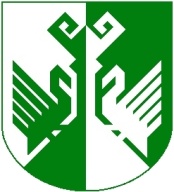 от 02 декабря 2013 года № 568Об утверждении муниципальной программы муниципального образования «Сернурский муниципальный район» «Управление муниципальными финансами и муниципальным долгом муниципального образования «Сернурский муниципальный район» на 2013-2018 годы»В целях повышения   бюджетного   потенциала,   устойчивости    и сбалансированности системы муниципальных  финансов  в муниципальном образовании «Сернурский муниципальный район» администрация Сернурского муниципального района постановляет:1. Утвердить прилагаемую муниципальную программу муниципального образования «Сернурский муниципальный район» «Управление муниципальными финансами и муниципальным долгом муниципального образования «Сернурский муниципальный район» на 2013-2018 годы».2. Контроль за исполнением настоящего постановления возложить на заместителя главы администрации по экономическому развитию территории.3. Настоящее постановление вступает в силу после его официального опубликования.МУНИЦИПАЛЬНАЯ ПРОГРАММАМУНИЦИПАЛЬНОГО ОБРАЗОВАНИЯ «СЕРНУРСКИЙ МУНИЦИПАЛЬНЫЙ РАЙОН» "УПРАВЛЕНИЕ МУНИЦИПАЛЬНЫМИ ФИНАНСАМИИ МУНИЦИПАЛЬНЫМ ДОЛГОМ МУНИЦИПАЛЬНОГО ОБРАЗОВАНИЯ «СЕРНУРСКИЙ МУНИЦИПАЛЬНЫЙ РАЙОН» НА 2013 - 2018 ГОДЫ"Паспорт муниципальной программы муниципального образования «Сернурский муниципальный район»«Управление муниципальными финансамии муниципальным долгом муниципального образования «Сернурский муниципальный район»на 2013 - 2018 годы»I. Общая характеристика сферы реализацииМуниципальной программыСовременное состояние и развитие системы управления муниципальными финансами в муниципальном образовании «Сернурский муниципальный район»  характеризуется проведением ответственной и прозрачной бюджетной политики, исполнением в полном объеме принятых бюджетных обязательств, концентрацией бюджетных инвестиций на реализации приоритетных инвестиционных проектов и программ, направленностью бюджетных расходов на оптимизацию бюджетной сферы, ее эффективное функционирование и повышение качества оказываемых муниципальных услуг.Бюджетный потенциал муниципального образования «Сернурский муниципальный район» в последние годы существенно возрос. В  бюджет муниципального образования «Сернурский муниципальный район»  за 2012 год поступило доходов 440886,3 тыс. рублей, план выполнен на 100,8 процентов к годовым назначениям. По сравнению с 2011 годом в бюджет муниципального образования «Сернурский муниципальный район» поступило доходов на 16412,2 тыс. рублей, или на 3,9 процентов больше.Объем бюджета муниципального образования «Сернурский муниципальный район» от налоговых и неналоговых платежей за период с 2001 года вырос в 4,1 раз. В 2001 году налоговые и неналоговые доходы бюджета муниципального образования «Сернурский муниципальный район» составили 28160,0 тыс. рублен, в 2012 году – 114540,9 тыс. рублей. В 2012 году поступления в бюджет муниципального образования «Сернурский муниципальный район» от налогов, сборов и платежей превысили уровень 2011 года на 23,1 процента.Расходы бюджета муниципального образования «Сернурский муниципальный район» за 2012 год произведены в размере 418329,7 тыс. рублей, что составило 97,6 процентов годовых назначений, бюджет муниципального образования «Сернурский муниципальный район»  исполнен с профицитом в сумме 5651,2 тыс. рублей.Данные об исполнении республиканского бюджета муниципального образования «Сернурский муниципальный район» по доходам за 2012 год в сравнении с 2011 годом приведены в таблице N 1.Таблица N 1СВЕДЕНИЯО ПОСТУПЛЕНИИ ДОХОДОВ В БЮДЖЕТ МУНИЦИПАЛЬНОГО ОБРАЗОВАНИЯ «СЕРНУРСКИЙ МУНИЦИПАЛЬНЫЙ РАЙОН» В 2011 - 2012 ГОДАХПо состоянию на 1 августа . консолидированный бюджет муниципального образования «Сернурский муниципальный район» исполнен по доходам в сумме   244170,9 тыс. рублей, или на 57,7 процента к годовым плановым назначениям, налоговые и неналоговые доходы  бюджета муниципального образования «Сернурский муниципальный район» составили 73454,2 тыс. рублей, или 60,1 процента к годовым плановым назначениям. Расходы консолидированного бюджета Республики Марий Эл составили 31796,4 тыс. рублей, или 58,4 процента к годовым бюджетным назначениям. Дефицит консолидированного бюджета муниципального образования «Сернурский муниципальный район» составил 15479,5 тыс. рублей.Начиная с 2004 года в Российской Федерации на всех уровнях бюджетной системы идет активный процесс реформирования общественного сектора экономики. Если на начальном этапе реформ основной целью являлось четкое соблюдение бюджетного законодательства, разграничение расходных обязательств между уровнями бюджетной системы и сокращение объема нефинансируемых мандатов, то после вступления в силу Бюджетного кодекса Российской Федерации и принятия ряда ключевых федеральных законов, определивших сферу полномочий и ответственности органов власти всех уровней, реформы были направлены на повышение эффективности функционирования государственного и муниципального сектора. Целью дальнейшего реформирования бюджетной системы стало создание условий и предпосылок для максимально эффективного управления государственными финансами в соответствии с приоритетами государственной политики.Однако, несмотря на длительный процесс реформирования бюджетного сектора, внедрение методов бюджетирования, ориентированного на результат, осталось во многом формальным как на федеральном, региональном, так и на местном уровнях.Для решения существующей ситуации в бюджетной сфере распоряжением Правительства Российской Федерации от 30 июня . N 1101-р была утверждена Программа Правительства Российской Федерации по повышению эффективности бюджетных расходов на период до 2012 года. В частности, в этой Программе давались рекомендации разработать и организовать реализацию аналогичных программ на уровне субъектов Российской Федерации и на уровне муниципальных образований.В муниципальном образовании «Сернурский муниципальный район»  постановлением Главы администрации муниципального образования «Сернурский муниципальный район» от 27 апреля . N 199 была утверждена муниципальная целевая программа "Повышение эффективности бюджетных расходов муниципального образования «Сернурский муниципальный район» на период до 2013 года".В результате реформирования сферы муниципальных финансов в муниципальном образовании «Сернурский муниципальный район»:обеспечена четкая законодательная регламентация процесса формирования и исполнения бюджета муниципального образования «Сернурский муниципальный район», осуществления финансового контроля за использованием бюджетных средств;осуществлен переход от годового к среднесрочному формированию бюджета муниципального образования «Сернурский муниципальный район» на трехлетний период;произведено разграничение полномочий и расходных обязательств муниципального образования «Сернурский муниципальный район» и поселений, сформированы на новой основе межбюджетные отношения, законодательно утверждена методика распределения дотаций из бюджета муниципального образования «Сернурский муниципальный район» на выравнивание уровня бюджетной обеспеченности поселений, основанная на объективных критериях оценки бюджетной обеспеченности и налогового потенциала муниципальных образований.На современном этапе основными направлениями дальнейшего реформирования сферы муниципальных финансов и совершенствования бюджетной политики являются:развитие программно-целевых принципов бюджетного планирования в рамках муниципальных программ муниципального образования «Сернурский муниципальный район», бюджетирования, ориентированного на достижение результата;отработка финансовых механизмов обеспечения выполнения муниципальных заданий муниципальными учреждениями муниципального образования «Сернурский муниципальный район», повышение качества оказания муниципальных услуг;расширение применения современных информационно-коммуникационных технологий для формирования и совершенствования интегрированной системы управления муниципальными финансами в муниципальном образовании «Сернурский муниципальный район.Обеспечение реформирования сферы муниципальных финансов и совершенствования бюджетной политики тесно связано с реализацией положений Федерального закона от 8 мая . N 83-ФЗ "О внесении изменений в отдельные законодательные акты Российской Федерации в связи с совершенствованием правового положения государственных (муниципальных) учреждений". Закон создал условия и стимулы для повышения эффективности использования учреждениями кадровых, материально-технических и финансовых ресурсов, гибкости и оперативности управленческих решений, а также повышения самостоятельности муниципальных учреждений.По состоянию на 1 августа . в районе функционируют 56 муниципальных учреждений муниципального образования «Сернурский муниципальный район», из них 39 бюджетных учреждений, 1 автономное и 16 казенных. В системе управления муниципальными финансами одним из ключевых инструментов является долговая политика. Для обеспечения сбалансированности и устойчивости бюджета муниципального образования «Сернурский муниципальный район», минимизации рисков невыполнения принятых обязательств при его исполнении необходимо эффективное управление муниципальным долгом муниципального образования «Сернурский муниципальный район».Основной целью управления долгом является обеспечение исполнения расходных обязательств муниципального образования «Сернурский муниципальный район» в полном объеме по более низкой стоимости на среднесрочную и долгосрочную перспективу. В бюджетном процессе качество и эффективность управления муниципальным долгом непосредственно влияют на исполнение расходной части бюджета.Привлечение заемных финансовых средств в муниципальном образовании «Сернурский муниципальный район» осуществляется в целях погашения долговых обязательств и финансирования дефицита бюджета, имеющего инвестиционную направленность. Заемные средства способствовали расширению ресурсной базы для активного развития общественной инфраструктуры (строительства и реконструкции объектов культуры и спорта, коммунального хозяйства, жилищного и дорожного строительства).В основном за счет заимствований обеспечивается сбалансированность бюджета. В качестве инструментов заимствований применяются муниципальные ценные бумаги муниципального образования «Сернурский муниципальный район», кредиты кредитных  организаций и бюджетные кредиты из республиканского бюджета Республики Марий Эл.Осуществление заимствований путем привлечения кредитов кредитных организаций проводится при соблюдении требований законодательства Российской Федерации о размещении муниципального заказа на право заключения муниципального контракта на оказание финансовых услуг по предоставлению кредита по результатам торгов. Привлечение бюджетных кредитов из республиканского бюджета позволяет осуществлять заимствования на наиболее выгодных условиях. Бюджетные кредиты из республиканского бюджета привлекаются на частичное покрытие дефицита бюджета, строительство, реконструкцию, капитальный ремонт, ремонт и содержание автомобильных дорог общего пользования, ликвидацию последствий засухи.Использование различных инструментов заимствований позволяет оптимизировать затраты бюджета на обслуживание муниципальных долговых обязательств района.Управление муниципальным долгом муниципального образования «Сернурский муниципальный район» осуществлялось с соблюдением ограничений, установленных статьей 107 Бюджетного кодекса Российской Федерации, согласно которой верхний предел муниципального долга муниципального образования «Сернурский муниципальный район» не должен превышать 50 процентов утвержденного общего годового объема доходов бюджета муниципального образования «Сернурский муниципальный район» без учета утвержденного объема безвозмездных поступлений и (или) поступлений налоговых доходов по дополнительным нормативам отчислений (не более 50%).II. Приоритеты, цели и задачи муниципальной политикив сфере реализации Муниципальной программыПриоритеты муниципальной политики в сфере управления муниципальными финансами и муниципальным долгом муниципального образования «Сернурский муниципальный район» определены ежегодными Бюджетными посланиями Президента Российской Федерации Федеральному Собранию Российской Федерации,  основными направлениями бюджетной и налоговой политики Республики Марий Эл и основными направлениями бюджетной и налоговой политики муниципального образования «Сернурский муниципальный район» на очередной финансовый год и на плановый период.Основным стратегическим приоритетом муниципальной политики в сфере управления муниципальными финансами и муниципальным долгом муниципального образования «Сернурский муниципальный район» является эффективное использование бюджетных ресурсов района для обеспечения динамичного развития экономики, повышения уровня жизни населения и формирования благоприятных условий жизнедеятельности в муниципальном образовании «Сернурский муниципальный район».Муниципальная   программа направлена на достижение следующих целей:повышение бюджетного потенциала, устойчивости и сбалансированности системы муниципальных финансов муниципального образования «Сернурский муниципальный район»;оптимизация долговой нагрузки на бюджет муниципального образования «Сернурский муниципальный район».Для достижения указанных целей в рамках реализации Муниципальной программы предусматривается решение следующих задач:совершенствование бюджетного процесса, внедрение современных информационно-коммуникационных технологий в управление общественными финансами, повышение качества и социальной направленности бюджетного планирования, развитие программно-целевых принципов формирования бюджета;повышение эффективности использования средств бюджета муниципального образования «Сернурский муниципальный район», обеспечение ориентации бюджетных расходов на достижение конечных социально-экономических результатов, открытости и доступности информации об исполнении  бюджета муниципального образования «Сернурский муниципальный район»;развитие межбюджетных отношений, содействие повышению уровня бюджетной обеспеченности поселений в муниципальном образовании «Сернурский муниципальный район»;проведение ответственной долговой политики, сохранение репутации добросовестного заемщика, обеспечение своевременного исполнения долговых обязательств муниципального образования «Сернурский муниципальный район»;оптимизация структуры и объема муниципального долга муниципального образования «Сернурский муниципальный район», расходов на его обслуживание, осуществление заимствований в пределах ограничений, установленных Бюджетным кодексом Российской Федерации, эффективное использование рыночных механизмов заимствований.III. Целевые индикаторы и показателиМуниципальной программыСостав показателей (индикаторов) Муниципальной программы определен исходя из принципа необходимости и достаточности информации для характеристики достижения целей и решения задач, определенных Муниципальной программой (таблица N 2).Таблица N 2Сведения о показателях (индикаторах) муниципальной программы, подпрограммы и муниципальной целевой программы муниципального образования «Сернурский муниципальный район» и их значениях приведены в приложении N 1 к муниципальной программе.Перечень показателей (индикаторов) носит открытый характер и предусматривает возможность их корректировки в случае потери информативности показателя (например, в связи с достижением его максимального значения), изменений приоритетов государственной политики в сфере управления общественными финансами, муниципальным долгом и муниципальным имуществом муниципального образования «Сернурский муниципальный район», а также изменений законодательства Российской Федерации, законодательства Республики Марий Эл и нормативно-правовых актов муниципального образования «Сернурский муниципальный район», влияющих на расчет данных показателей.IV. Сроки реализации муниципальной программыМуниципальная программа реализуется в 2014 - 2018 годах без разделения на этапы.В ходе реализации муниципальной программы предусматриваются развитие нормативной правовой базы для совершенствования бюджетного планирования с учетом изменений в бюджетном законодательстве Российской Федерации и законодательстве Российской Федерации о налогах и сборах, переход на формирование бюджета исходя из принятых муниципальных программ муниципального образования «Сернурский муниципальный район», повышение эффективности использования бюджетных средств и направление их на решение приоритетных задач социально-экономического развития муниципального образования «Сернурский муниципальный район».V. Основные мероприятия муниципальной программыДостижение целей и решение задач муниципальной программы будут осуществляться в рамках реализации муниципальной целевой программы "Повышение эффективности бюджетных расходов муниципального образования «Сернурский муниципальный район» на период до 2013 года", утвержденной постановлением администрации муниципального образования «Сернурский муниципальный район» от 27 апреля . N 199, и подпрограммы "Совершенствование бюджетной политики и эффективное использование бюджетного потенциала муниципального образования «Сернурский муниципальный район»".Подпрограмма "Совершенствование бюджетной политики и эффективное использование бюджетного потенциала муниципального образования «Сернурский муниципальный район» " предусматривает выполнение пяти основных мероприятий.1. Развитие бюджетного планирования, формирование бюджета муниципального образования «Сернурский муниципальный район» на очередной финансовый год и на плановый период.1.1. Разработка бюджетных проектировок и направление их органам местного самоуправления и находящимися в их ведении бюджетными учреждениями муниципального образования «Сернурский муниципальный район».В рамках данного мероприятия в соответствии с основными направлениями бюджетной политики муниципального образования «Сернурский муниципальный район» на очередной финансовый год и на плановый период, на основании одобренного Администрацией муниципального образования «Сернурский муниципальный район» прогноза социально-экономического развития муниципального образования «Сернурский муниципальный район» на очередной финансовый год и на плановый период предусматривается осуществление Финансовым отделом муниципального образования «Сернурский муниципальный район» (далее – финансовый отдел) разработки основных характеристик бюджета муниципального образования «Сернурский муниципальный район», а также распределение расходов бюджета муниципального образования «Сернурский муниципальный район» на исполнение действующих и принимаемых расходных обязательств на очередной финансовый год и на плановый период в соответствии с функциональной классификацией расходов бюджетов Российской Федерации.В срок, установленный Порядком разработки и составления проекта бюджета муниципального образования «Сернурский муниципальный район» (далее - Порядок составления бюджета), утвержденным постановлением администрации муниципального образования «Сернурский муниципальный район» от 27 сентября . N 392-1, планируется направление финансовым отделом бюджетных проектировок органам исполнительной власти муниципального образования «Сернурский муниципальный район» для распределения по конкретным получателям средств муниципального образования «Сернурский муниципальный район».При разработке бюджетных проектировок в целях финансового обеспечения расходов непредвиденного характера (в связи с чрезвычайными ситуациями, стихийными бедствиями, катастрофами и т.п.) будут планироваться суммы, направляемые в резервный фонд Администрации муниципального образования «Сернурский муниципальный район».1.2. Анализ предложений органов местного самоуправления и находящимися в их ведении бюджетными учреждениями муниципального образования «Сернурский муниципальный район» по бюджетным проектировкам и формирование проекта решения Собрания депутатов муниципального образования «Сернурский муниципальный район» о бюджете муниципального образования «Сернурский муниципальный район» на очередной финансовый год и на плановый период.Данным мероприятием предусмотрено представление субъектами бюджетного планирования - органами местного самоуправления и находящимися в их ведении бюджетными учреждениями муниципального образования «Сернурский муниципальный район» в финансовый отдел предложений о распределении предельных объемов бюджетного финансирования на очередной финансовый год и на плановый период в соответствии с функциональной классификацией расходов бюджетов Российской Федерации и по получателям бюджетных средств в срок, установленный Порядком составления бюджета.Кроме того, планируется представление отделом экономики Администрации муниципального образования «Сернурский муниципальный район» в финансовый отдел в сроки, установленные Порядком составления бюджета, проектов распределения бюджетных ассигнований на реализацию муниципальных программ муниципального образования «Сернурский муниципальный район» (в том числе муниципальных целевых программ), в рамках предельных объемов бюджетных ассигнований, доведенных финансовым отделом, а также предварительных итогов социально-экономического развития муниципального образования «Сернурский муниципальный район» за истекший период текущего финансового года и ожидаемых итогов социально-экономического развития муниципального образования «Сернурский муниципальный район» за текущий финансовый год.Мероприятием предусматриваются проведение финансовым отделом анализа предложений органов местного самоуправления и находящимися в их ведении бюджетными учреждениями муниципального образования «Сернурский муниципальный район» по бюджетным проектировкам, осуществление при необходимости согласительных процедур и формирование проекта решения Собрания депутатов муниципального образования «Сернурский муниципальный район» о бюджете муниципального образования «Сернурский муниципальный район» на очередной финансовый год и на плановый период, документов и материалов к нему.После проведения согласования проекта решения Собрания депутатов муниципального образования «Сернурский муниципальный район» о бюджете муниципального образования «Сернурский муниципальный район» на очередной финансовый год и на плановый период с органами местного самоуправления и находящимися в их ведении бюджетными учреждениями муниципального образования «Сернурский муниципальный район» планируется его внесение финансовым отделом на рассмотрение в Администрацию муниципального образования «Сернурский муниципальный район».1.3. Участие в рассмотрении проекта решения Собрания депутатов муниципального образования «Сернурский муниципальный район» о бюджете муниципального образования «Сернурский муниципальный район» на очередной финансовый год и на плановый период в Собрании депутатов муниципального образования «Сернурский муниципальный район».После внесения проекта решения Собрания депутатов муниципального образования «Сернурский муниципальный район» о бюджете муниципального образования «Сернурский муниципальный район» на очередной финансовый год и на плановый период Главой Администрации муниципального образования «Сернурский муниципальный район» на рассмотрение в Собрание депутатов муниципального образования «Сернурский муниципальный район», финансовым отделом будет проводиться работа по разъяснению положений указанного проекта решения Собрания депутатов муниципального образования «Сернурский муниципальный район» в  Собрании муниципального образования «Сернурский муниципальный район».Результатом реализации данного мероприятия является принятие решения Собрания депутатов муниципального образования «Сернурский муниципальный район» о бюджете муниципального образования «Сернурский муниципальный район» на очередной финансовый год и на плановый период.2. Повышение доходной базы, уточнение бюджета муниципального образования «Сернурский муниципальный район» в ходе его исполнения с учетом поступлений доходов в бюджет муниципального образования «Сернурский муниципальный район».2.1. Анализ поступлений доходов в бюджет муниципального образования «Сернурский муниципальный район» и предоставляемых налоговых льгот.Предполагается осуществление ежедневного мониторинга поступлений налоговых и неналоговых доходов в бюджет муниципального образования «Сернурский муниципальный район» и проведение аналитических расчетов в части исполнения по доходам бюджета муниципального образования «Сернурский муниципальный район». Результаты проведенного анализа будут использоваться при принятии оперативных управленческих решений, связанных с укреплением доходной базы бюджета, планированием и осуществлением расходов бюджета, а также привлечением заемных средств в случае недостаточности собственных доходных источников.2.2. Подготовка проектов решений Собрания депутатов муниципального образования «Сернурский муниципальный район» о внесении изменений в решение Собрания депутатов муниципального образования «Сернурский муниципальный район»   о бюджете муниципального образования «Сернурский муниципальный район» на очередной финансовый год и на плановый период.Мероприятием предусматривается в ходе исполнения бюджета муниципального образования «Сернурский муниципальный район» с учетом поступлений в текущем году доходов в бюджет, проведение работы по уточнению бюджетных параметров и разработке проектов решений Собрания депутатов муниципального образования «Сернурский муниципальный район» о внесении изменений в  решение Собрания депутатов муниципального образования «Сернурский муниципальный район» о бюджете муниципального образования «Сернурский муниципальный район» на очередной финансовый год и на плановый период.В рамках бюджетного процесса на основании принятых нормативных правовых актов муниципального образования «Сернурский муниципальный район», предложений органов местного самоуправления и находящимися в их ведении бюджетными учреждениями муниципального образования «Сернурский муниципальный район», финансовым отделом будет осуществляться подготовка проекта решения Собрания депутатов муниципального образования «Сернурский муниципальный район» о внесении изменений в решение Собрания депутатов муниципального образования «Сернурский муниципальный район»о бюджете муниципального образования «Сернурский муниципальный район»  на очередной финансовый год и на плановый период, его согласование с органами местного самоуправления и находящимися в их ведении бюджетными учреждениями муниципального образования «Сернурский муниципальный район» и представление на рассмотрение в Администрацию муниципального образования «Сернурский муниципальный район».После одобрения проекта решения Собрания депутатов  муниципального образования «Сернурский муниципальный район» о внесении изменений в решение Собрания депутатов муниципального образования «Сернурский муниципальный район» о бюджете муниципального образования «Сернурский муниципальный район» на очередной финансовый год и на плановый период Администрацией муниципального образования «Сернурский муниципальный район» и внесения его Главой Администрации муниципального образования «Сернурский муниципальный район» на рассмотрение в  Собрание депутатов муниципального образования «Сернурский муниципальный район» финансовым отделом будет проводиться работа по разъяснению положений указанного проекта решения Собрания депутатов муниципального образования «Сернурский муниципальный район» и участию в его рассмотрении в Собрании депутатов муниципального образования «Сернурский муниципальный район».Проект решения Собрания депутатов муниципального образования «Сернурский муниципальный район» будет представлен на заседание Собрания депутатов муниципального образования «Сернурский муниципальный район», будут рассмотрены поправки к проекту решения Собрания депутатов муниципального образования «Сернурский муниципальный район», внесенные депутатами Собрания депутатов муниципального образования «Сернурский муниципальный район.Результатом реализации данного мероприятия будет принятие решения Собрания депутатов муниципального образования «Сернурский муниципальный район»  о внесении изменений в решение Собрания депутатов муниципального образования «Сернурский муниципальный район» о бюджете муниципального образования «Сернурский муниципальный район» на очередной финансовый год и на плановый период.3. Организация исполнения и подготовка отчетов об исполнении бюджета муниципального образования «Сернурский муниципальный район», осуществление финансового контроля за использованием бюджетных средств.3.1. Организация исполнения бюджета муниципального образования «Сернурский муниципальный район».Данным мероприятием предусматривается реализация комплекса мер по организации исполнения бюджета муниципального образования «Сернурский муниципальный район», включающего:составление и ведение сводной бюджетной росписи бюджета муниципального образования «Сернурский муниципальный район»;составление и ведение кассового плана, представляющего собой прогноз кассовых поступлений в бюджет муниципального образования «Сернурский муниципальный район» и кассовых выплат из бюджета муниципального образования «Сернурский муниципальный район» в текущем финансовом году;доведение до главных распорядителей средств бюджета муниципального образования «Сернурский муниципальный район» показателей сводной бюджетной росписи бюджета муниципального образования «Сернурский муниципальный район» и лимитов бюджетных обязательств на очередной финансовый год и на плановый период до начала очередного финансового года;представление в Управление Федерального казначейства по Республике Марий Эл платежных документов на доведение на лицевые счета главных распорядителей средств  бюджета муниципального образования «Сернурский муниципальный район» бюджетных ассигнований, лимитов бюджетных обязательств, предельных объемов финансирования, бюджетных ассигнований на лицевые счета главных администраторов источников финансирования дефицита бюджета муниципального образования «Сернурский муниципальный район»;ведение Перечня главных распорядителей, распорядителей и получателей средств, главных администраторов и администраторов источников финансирования дефицита, главных администраторов и администраторов доходов бюджета муниципального образования «Сернурский муниципальный район» и Перечня бюджетных учреждений муниципального образования «Сернурский муниципальный район» и их представление в Управление Федерального казначейства по Республике Марий Эл для открытия соответствующих лицевых счетов.В соответствии с решением Собрания депутатов  муниципального образования «Сернурский муниципальный район» от 24 октября 2007 года № 259 "Об утверждении Положения о бюджетном процессе в муниципальном образовании «Сернурский муниципальный район» исполнение бюджета муниципального образования «Сернурский муниципальный район»   осуществляется в соответствии со сводной бюджетной росписью бюджета муниципального образования «Сернурский муниципальный район»  и кассовым планом в порядке, установленном финансовым отделом. Кассовое обслуживание исполнения бюджета муниципального образования «Сернурский муниципальный район»  осуществляется Управлением Федерального казначейства по Республике Марий Эл с открытием и ведением лицевых счетов главным распорядителям, распорядителям и получателям средств, главным администраторам и администраторам источников финансирования дефицита, главным администраторам и администраторам доходов бюджета муниципального образования «Сернурский муниципальный район».3.2. Составление и представление бюджетной отчетности муниципального образования «Сернурский муниципальный район».В рамках выполнения данного мероприятия предусматриваются составление и представление бюджетной отчетности финансовым отделом в Администрацию муниципального образования «Сернурский муниципальный район».В соответствии с решением Собрания депутатов  муниципального образования «Сернурский муниципальный район» от 24 октября 2007 года № 259 "Об утверждении Положения о бюджетном процессе в муниципальном образовании «Сернурский муниципальный район» отчет об исполнении бюджета муниципального образования «Сернурский муниципальный район»  за первый квартал, полугодие и девять месяцев текущего финансового года утверждается Администрацией муниципального образования «Сернурский муниципальный район» и направляется в Собрание депутатов муниципального образования «Сернурский муниципальный район». Годовой отчет об исполнении бюджета муниципального образования «Сернурский муниципальный район» подлежит рассмотрению Собранием депутатов муниципального образования «Сернурский муниципальный район» и утверждению решением Собрания депутатов муниципального образования «Сернурский муниципальный район».Мероприятием планируется подготовка проекта решения Собрания депутатов муниципального образования «Сернурский муниципальный район» об исполнении  бюджета муниципального образования «Сернурский муниципальный район»  за отчетный финансовый год, иных документов, предусмотренных с решением Собрания депутатов  муниципального образования «Сернурский муниципальный район» от 24 октября 2007 года № 259 "Об утверждении Положения о бюджетном процессе в муниципальном образовании «Сернурский муниципальный район», согласование проекта решения Собрания депутатов муниципального образования «Сернурский муниципальный район» с органами местного самоуправления муниципального образования «Сернурский муниципальный район», представление на рассмотрение в Администрацию муниципального образования «Сернурский муниципальный район» с последующим внесением Главой Администрации муниципального образования «Сернурский муниципальный район» в Собрание депутатов муниципального образования «Сернурский муниципальный район».В рамках рассмотрения годового отчета об исполнении бюджета муниципального образования «Сернурский муниципальный район» в Собрании депутатов муниципального образования «Сернурский муниципальный район» планируется участие в работе комиссии по бюджету и платежам, представление доклада об исполнении бюджета муниципального образования «Сернурский муниципальный район» на сессии Собрания депутатов муниципального образования «Сернурский муниципальный район».В целях обеспечения прозрачности и доступности информации об исполнении бюджета муниципального образования «Сернурский муниципальный район» сведения об исполнении бюджета муниципального образования «Сернурский муниципальный район»  предполагается ежеквартально размещать на официальном сайте Администрации муниципального образования «Сернурский муниципальный район» в информационно-телекоммуникационной сети "Интернет".Кроме того, в сроки, установленные Министерством финансов Республики Марий Эл, предусматривается подготовка и направление в Министерство финансов Республики Марий Эл ежемесячного отчета об исполнении консолидированного бюджета муниципального образования «Сернурский муниципальный район». 3.3. Осуществление финансового контроля за использованием средств бюджета муниципального образования «Сернурский муниципальный район».В целях обеспечения эффективного использования бюджетных средств данным мероприятием предусматриваются осуществление финансового контроля за использованием средств бюджета муниципального образования «Сернурский муниципальный район» финансовым отделом муниципального образования «Сернурский муниципальный район», а также принятие организационных мер, направленных на усиление финансового контроля главными распорядителями бюджетных средств за подведомственными им получателями бюджетных средств, главными администраторами доходов и главными администраторами источников финансирования дефицита бюджета.Согласно решения Собрания депутатов муниципального образования «Сернурский муниципальный район»  от 24 октября 2007 года № 259 «Об утверждении Положения о бюджетном процессе в муниципальном образовании «Сернурский муниципальный район» финансовым отделом муниципального образования «Сернурский муниципальный район» осуществляет финансовый контроль за операциями с бюджетными средствами получателей средств бюджета муниципального образования «Сернурский муниципальный район», средствами администраторов источников финансирования дефицита бюджета муниципального образования «Сернурский муниципальный район», а также за соблюдением получателями бюджетных кредитов, бюджетных инвестиций и муниципальных гарантий муниципального образования «Сернурский муниципальный район» условий выделения, получения, целевого использования и возврата бюджетных средств.Предполагается ежегодное утверждение финансовым отделом плана проверок использования средств бюджета муниципального образования «Сернурский муниципальный район» на очередной финансовый год, осуществление в соответствии с ним контрольных мероприятий, подготовка актов по результатам проведенных проверок, принятие мер административного воздействия, предусмотренных законодательством Российской Федерации, при выявлении фактов нецелевого использования бюджетных средств, а также мер по возврату в бюджет муниципального образования «Сернурский муниципальный район» сумм средств, использованных не по целевому назначению. В процессе осуществления финансового контроля будут осуществляться взаимодействие с другими органами местного самоуправления муниципального образования «Сернурский муниципальный район» - главными распорядителями средств бюджета муниципального образования «Сернурский муниципальный район», координация их работы и привлечение при необходимости к осуществлению проверок использования бюджетных средств получателями бюджетных средств.Результатом реализации данного мероприятия будут усиление финансового контроля за исполнением бюджета муниципального образования «Сернурский муниципальный район», повышение эффективности использования бюджетных средств.4. Осуществление мер финансовой поддержки бюджетов поселений, направленных на обеспечение их сбалансированности и повышение уровня бюджетной обеспеченности.В рамках данного мероприятия планируется реализация мер финансовой поддержки бюджетов поселений в целях повышения уровня их сбалансированности и бюджетной обеспеченности, укрепления финансовой базы для исполнения расходных обязательств органами местного самоуправления и устойчивого социально-экономического развития поселений в муниципальном образовании «Сернурский муниципальный район».4.1. Расчет и распределение дотаций на выравнивание бюджетной обеспеченности поселений.Данным мероприятием предусматривается при формировании проекта решения Собрания депутатов муниципального образования «Сернурский муниципальный район» бюджете Сернурского муниципального района на очередной финансовый год и на плановый период проведение расчетов определения общего объема дотаций из бюджета муниципального образования «Сернурский муниципальный район» на выравнивание бюджетной обеспеченности поселений, а также расчетов их распределения между поселениями в муниципальном образовании «Сернурский муниципальный район».Расчет дотаций на выравнивание бюджетной обеспеченности поселений  производится исходя из численности жителей поселения в расчете на одного жителя в соответствии с методикой, установленной статьей 6 Закона Республики Марий Эл от 6 июля . N 26-З "О межбюджетных отношениях в Республике Марий Эл". В соответствии со статьей 6.1 Закона Республики Марий Эл от 6 июля . N 26-З "О межбюджетных отношениях в Республике Марий Эл" муниципальное образование «Сернурский муниципальный район» наделено на неограниченный срок государственными полномочиями Республики Марий Эл по расчету и предоставлению дотаций на выравнивание уровня бюджетной обеспеченности поселений, расположенных в границах соответствующего муниципального района.В связи с этим одновременно будут производиться расчеты объема субвенций, предоставляемых бюджету муниципального образования «Сернурский муниципальный район»  для осуществления делегированных государственных полномочий Республики Марий Эл по расчету и предоставлению бюджетам поселений дотаций на выравнивание бюджетной обеспеченности поселений для формирования фонда финансовой поддержки поселений.Объем субвенций, подлежащих перечислению в бюджет муниципального образования «Сернурский муниципальный район» на выполнение государственных полномочий, рассчитывается исходя из численности жителей в расчете на одного жителя в соответствии с методикой согласно приложению N 7 к Закону Республики Марий Эл от 6 июля . N 26-З "О межбюджетных отношениях в Республике Марий Эл".В соответствии со статьей 9 Закона Республики Марий Эл от 6 июля . N 26-З "О межбюджетных отношениях в Республике Марий Эл" бюджету муниципального образования «Сернурский муниципальный район» наряду с субвенциями будут предоставляться субсидии для реализации ими расходных обязательств по формированию районных фондов финансовой поддержки поселений.Результатом реализации данного мероприятия является распределение объема дотаций на выравнивание бюджетной обеспеченности поселений, субвенций бюджету муниципального образования «Сернурский муниципальный район»  для осуществления делегированных государственных полномочий Республики Марий Эл по расчету и предоставлению бюджетам поселений дотаций на выравнивание бюджетной обеспеченности поселений, субсидий для формирования районных фондов финансовой поддержки поселений и утверждение их решением Собрания депутатов муниципального образования «Сернурский муниципальный район» о бюджете муниципального образования «Сернурский муниципальный район» на очередной финансовый год и на плановый период.4.2. Расчет и распределение дотаций на поддержку мер по обеспечению сбалансированности бюджетов поселений.Мероприятием предусматривается в рамках формирования проекта решения Собрания депутатов муниципального образования «Сернурский муниципальный район» о бюджете муниципального образования «Сернурский муниципальный район» на очередной финансовый год и на плановый период проведение аналитических расчетов общего объема дотаций из бюджета муниципального образования «Сернурский муниципальный район» на поддержку мер по обеспечению сбалансированности бюджетов поселений, а также расчетов их распределения между поселениями.Расчет дотаций на поддержку мер по обеспечению сбалансированности бюджетов поселений будет осуществляться на основе оценки расходных потребностей бюджетов поселений, не покрытых собственными доходами, в соответствии с методикой, которую предполагается утверждать решением Собрания депутатов муниципального образования «Сернурский муниципальный район» о бюджете муниципального образования «Сернурский муниципальный район» на очередной финансовый год и на плановый период.В результате реализации данного мероприятия решением Собрания депутатов муниципального образования «Сернурский муниципальный район» о бюджете муниципального образования «Сернурский муниципальный район» на очередной финансовый год и на плановый период утверждаются объем и распределение дотаций на поддержку мер по обеспечению сбалансированности бюджетов поселений, осуществляется их перечисление в бюджеты поселений.4.3. Расчет и распределение субвенций на осуществление государственных полномочий Республики Марий Эл по расчету и предоставлению субвенций бюджетам поселений на осуществление делегированных федеральных полномочий по первичному воинскому учету на территориях, где отсутствуют военные комиссариаты.В соответствии со статьей 1 Закона Республики Марий Эл от 30 ноября . 59-З "О наделении органов местного самоуправления муниципальных районов Республики Марий Эл отдельными государственными полномочиями Республики Марий Эл в области бюджетных правоотношений" органы местного самоуправления муниципального образования «Сернурский муниципальный район» наделены на неограниченный срок государственными полномочиями Республики Марий Эл по предоставлению и расчету субвенций бюджетам поселений, расположенных в границах муниципального образования «Сернурский муниципальный район», на осуществление полномочий по первичному воинскому учету на территориях, где отсутствуют военные комиссариаты.Финансовые средства, необходимые поселениям, ежегодно предусматриваются в решении Собрания депутатов муниципального образования «Сернурский муниципальный район» о бюджете на очередной финансовый год и на плановый период в форме субвенций.Размер средств, передаваемых поселениям на осуществление полномочий по первичному воинскому учету на территориях, где отсутствуют военные комиссариаты, определяется в соответствии с методикой, утвержденной статьей 5 вышеуказанного Закона.5. Реализация мер по оптимизации муниципального долга муниципального образования «Сернурский муниципальный район» и своевременному исполнению долговых обязательств.Данным мероприятием предусмотрено осуществление в рамках бюджетного планирования комплекса мер, направленных на оптимизацию муниципального долга муниципального образования «Сернурский муниципальный район». Вместе с тем планируется обеспечить безусловное исполнение принятых муниципальным образованием «Сернурский муниципальный район» долговых обязательств, не допускать возникновения просроченной задолженности по ним.5.1. Анализ объема и структуры муниципального долга муниципального образования «Сернурский муниципальный район» и осуществление мер по его оптимизации.В соответствии с Бюджетным кодексом Российской Федерации при реализации данного мероприятия в рамках бюджетного процесса предусматривается разработка проектов программы муниципальных внутренних заимствований муниципального образования «Сернурский муниципальный район» на очередной финансовый год и на плановый период.Процесс планирования прямых и условных долговых обязательств муниципального образования «Сернурский муниципальный район» включает:проведение анализа объема и структуры муниципального долга муниципального образования «Сернурский муниципальный район», возможных направлений его оптимизации;планирование бюджетных ассигнований, необходимых на погашение действующих долговых обязательств;планирование объемов привлечения новых долговых обязательств.При планировании объемов привлечения новых долговых обязательств в обязательном порядке учитываются ограничения, установленные Бюджетным кодексом Российской Федерации, по предельному объему заимствований, верхнему пределу и предельному объему муниципального долга муниципальных образований, расходам на его обслуживание.В качестве исходной информации для планирования долговых обязательств муниципального образования «Сернурский муниципальный район» принимаются:прогноз основных макроэкономических показателей развития муниципального образования «Сернурский муниципальный район»;прогноз поступлений доходов в бюджет муниципального образования «Сернурский муниципальный район», в том числе прогноз поступлений от продажи акций и иных форм участия в капитале, находящихся в муниципальной собственности муниципального образования «Сернурский муниципальный район»;прогнозируемая потребность в расходах бюджета муниципального образования «Сернурский муниципальный район», в том числе потребность в бюджетных инвестициях;сведения о действующих долговых обязательствах, сроках и объемах их погашения.На основе указанной информации на очередной финансовый год и на плановый период будет вырабатываться стратегия заимствований, определяться объемы привлечения новых долговых обязательств с учетом влияния на долговую нагрузку на бюджет, предельный объем предоставляемых муниципальных гарантий муниципального образования «Сернурский муниципальный район», планируемая структура муниципального долга муниципального образования «Сернурский муниципальный район».В результате реализации мероприятия формируются проекты:программы муниципальных внутренних заимствований муниципального образования «Сернурский муниципальный район» на очередной финансовый год и на плановый период;программы муниципальных гарантий муниципального образования «Сернурский муниципальный район» в валюте Российской Федерации на очередной финансовый год и на плановый период.5.2. Ведение Муниципальной долговой книги муниципального образования «Сернурский муниципальный район».В рамках выполнения данного мероприятия предусматривается обеспечение учета и регистрации всех долговых обязательств муниципального образования «Сернурский муниципальный район» в Муниципальной долговой книге муниципального образования «Сернурский муниципальный район».Реализация данного мероприятия направлена на формирование актуальной информационной базы о принятых долговых обязательствах и их исполнении, необходимой для принятия оперативных управленческих решений по управлению муниципальным долгом муниципального образования «Сернурский муниципальный район» и обеспечению своевременного исполнения долговых обязательств муниципального образования «Сернурский муниципальный район».В соответствии с решением Собрания депутатов  муниципального образования «Сернурский муниципальный район» от 24 октября 2007 года № 259 "Об утверждении Положения о бюджетном процессе в муниципальном образовании «Сернурский муниципальный район» Муниципальную долговую книгу муниципального образования «Сернурский муниципальный район» ведет финансовый отдел муниципального образования «Сернурский муниципальный район».В Муниципальной долговой книге муниципального образования «Сернурский муниципальный район» обеспечивается учет долговых обязательств муниципального образования «Сернурский муниципальный район» по:муниципальным ценным бумагам муниципального образования «Сернурский муниципальный район»;бюджетным кредитам, привлеченным в бюджет муниципального образования «Сернурский муниципальный район» от других бюджетов бюджетной системы Российской Федерации;кредитам, полученным муниципальным образованием «Сернурский муниципальный район» от кредитных организаций;муниципальным гарантиям муниципального образования «Сернурский муниципальный район».Информация о долговых обязательствах муниципального образования «Сернурский муниципальный район» вносится в Муниципальную долговую книгу муниципального образования «Сернурский муниципальный район» в срок, не превышающий пяти рабочих дней с момента возникновения соответствующего обязательства. Муниципальная долговая книга муниципального образования «Сернурский муниципальный район» формируется в электронном виде, ежемесячно по состоянию на 1 число месяца, следующего за отчетным, выводится на бумажный носитель и подписывается.5.3. Обслуживание и погашение муниципального долга муниципального образования «Сернурский муниципальный район».Выполнение данного мероприятия направлено на осуществление всех платежей, связанных с обслуживанием и погашением долговых обязательств муниципального образования «Сернурский муниципальный район», строго в соответствии с принятыми обязательствами и графиками платежей, предусмотренными соответствующими договорами (соглашениями).Реализация мероприятия включает обеспечение:своевременной выплаты купонного дохода и погашения муниципальных облигаций муниципального образования «Сернурский муниципальный район» в даты, установленные решениями об эмиссии соответствующих выпусков облигаций;уплаты процентов за пользование бюджетными кредитами, привлеченными из республиканского бюджета, комиссионных платежей и погашения бюджетных кредитов;уплаты процентов за пользование кредитами, привлеченными в кредитных организациях, комиссионных платежей и погашения указанных кредитов.По обязательствам, связанным с предоставлением муниципальных гарантий муниципального образования «Сернурский муниципальный район», осуществляется мониторинг хода исполнения обязательств принципалом (получателем муниципальной гарантии). В случае неисполнения им своих обязательств при предъявлении кредитором требований к гаранту в соответствии с условиями заключенного договора о предоставлении муниципальной гарантии муниципального образования «Сернурский муниципальный район» исполнение гарантии осуществляется за счет средств бюджета муниципального образования «Сернурский муниципальный район». При предоставлении гарантии с правом регрессного требования в случае исполнения гарантии за счет бюджетных средств к принципалу предъявляются требования об уплате соответствующей суммы в бюджет.Перечень основных мероприятий Муниципальной программы приведен в приложении N 2 к Муниципальной программе.VI. Подпрограмма, входящая в состав Муниципальной программыКомплексный характер целей и задач Муниципальной программы определяет целесообразность использования программно-целевых методов управления для скоординированного достижения взаимосвязанных целей и решения соответствующих им задач как в целом по Муниципальной программе, так и по ее отдельным блокам.Ряд взаимосвязанных целей Муниципальной программы направлен на повышение бюджетного потенциала, обеспечение устойчивости и сбалансированности системы муниципальных финансов в муниципального образования «Сернурский муниципальный район», оптимизацию долговой нагрузки на бюджет муниципального образования «Сернурский муниципальный район».Подпрограмма "Совершенствование бюджетной политики и эффективное использование бюджетного потенциала муниципального образования «Сернурский муниципальный район»" имеет собственную систему целевых ориентиров, согласующихся с целями и задачами Муниципальной программы и подкрепленных конкретными мероприятиями и показателями эффективности. Целью подпрограммы является обеспечение роста бюджетного потенциала муниципального образования «Сернурский муниципальный район» и эффективности его использования.Задачи подпрограммы:повышение экономической самостоятельности и устойчивости бюджетной системы муниципального образования «Сернурский муниципальный район»;совершенствование бюджетной политики, создание прочной финансовой основы в рамках бюджетного планирования для социально-экономических преобразований, обеспечения социальных гарантий населению;обеспечение роста собственных доходов бюджета муниципального образования «Сернурский муниципальный район», рациональное использование механизма предоставления налоговых льгот;рационализация структуры расходов и эффективное использование средств бюджета муниципального образования «Сернурский муниципальный район», концентрация бюджетных инвестиций на приоритетных направлениях социально-экономического развития муниципального образования «Сернурский муниципальный район»;развитие и совершенствование механизмов финансовой поддержки бюджетов поселений, направленных на повышение их сбалансированности и бюджетной обеспеченности;обеспечение долговой устойчивости муниципального образования «Сернурский муниципальный район» на экономически безопасном уровне, проведение ответственной долговой политики, снижение бюджетных рисков, связанных с долговой нагрузкой на бюджет муниципального образования «Сернурский муниципальный район».К Муниципальной программе прилагается подпрограмма "Совершенствование бюджетной политики и эффективное использование бюджетного потенциала муниципального образования «Сернурский муниципальный район»" (приложение N 6 к Муниципальной программе).VII. Основные меры правового регулированияВ качестве основных мер правового регулирования в рамках реализации Муниципальной программы предусматриваются формирование и развитие нормативной правовой базы для эффективного управления муниципальными финансами и муниципальным долгом муниципального образования «Сернурский муниципальный район», состоящей из следующих законодательных и иных нормативных правовых актов муниципального образования «Сернурский муниципальный район», принимаемых и корректируемых ежегодно либо по необходимости:Решений Собрания депутатов муниципального образования «Сернурский муниципальный район»:о бюджете муниципального образования «Сернурский муниципальный район» на очередной финансовый год и на плановый период;о внесении изменений в решение Собрания депутатов муниципального образования «Сернурский муниципальный район» о бюджете муниципального образования «Сернурский муниципальный район» на очередной финансовый год и на плановый период;об исполнении бюджета муниципального образования «Сернурский муниципальный район» за отчетный финансовый год;постановления Администрации муниципального образования «Сернурский муниципальный район»:о мерах по реализации решения Собрания депутатов муниципального образования «Сернурский муниципальный район»о бюджете муниципального образования «Сернурский муниципальный район» на очередной финансовый год и на плановый период.Основные меры правового регулирования, направленные на достижение целей и задач Муниципальной программы, с описанием основных положений и ожидаемых сроков принятия нормативных правовых актов муниципального образования «Сернурский муниципальный район» приведены в приложении N 3 к Муниципальной программе.VIII. Ресурсное обеспечение Муниципальной программыРасходы на реализацию Муниципальной программы предусматриваются за счет средств бюджета муниципального образования «Сернурский муниципальный район» в объеме 257 158,1 тыс. рублей, в том числе:2013 год – 49488,0 тыс. рублей2014 год – 43274,0 тыс. рублей2015 год – 38599,2 тыс. рублей2016 год – 41932,3 тыс. рублей2017 год – 41932,3 тыс. рублей2018 год – 41932,3 тыс. рублей.Объемы бюджетных ассигнований уточняются ежегодно при формировании бюджета муниципального образования «Сернурский муниципальный район» на очередной финансовый год и на плановый период.Ресурсное обеспечение реализации Муниципальной программы за счет средств бюджета муниципального образования «Сернурский муниципальный район» по годам ее реализации в разрезе мероприятий Муниципальной программы с указанием кодов бюджетной классификации расходов бюджета муниципального образования «Сернурский муниципальный район» (в ценах соответствующих лет) представлено в приложении N 4 к Муниципальной программе.IX. Анализ рисков реализации Муниципальной программыи описание мер управления рисками реализацииМуниципальной программыК рискам реализации Муниципальной программы, которыми может управлять ответственный исполнитель Муниципальной программы, уменьшая вероятность их возникновения, следует отнести следующие:1) институционально-правовые риски, связанные с отсутствием законодательного регулирования основных направлений Муниципальной программы на местном уровне и (или) недостаточно быстрым осуществлением институциональных преобразований, предусмотренных Муниципальной программой;2) организационные риски, связанные с ошибками управления реализацией Муниципальной программы, неготовностью организационной инфраструктуры к решению задач, поставленных Муниципальной программой, что может привести к нецелевому или неэффективному использованию бюджетных средств, невыполнению ряда мероприятий Муниципальной программы или задержке в их выполнении;3) финансовые риски, которые связаны с финансированием Муниципальной программы в неполном объеме за счет бюджетных средств. Данный риск возникает по причине значительной продолжительности Муниципальной программы, а также зависимости ее успешной реализации от привлечения средств республиканского бюджета, внебюджетных заемных средств в рамках управления муниципальным долгом муниципального образования «Сернурский муниципальный район»;4) непредвиденные риски, связанные с кризисными явлениями на мировых финансовых рынках, приводящими к резким колебаниям на фондовых рынках Российской Федерации, удорожаниям привлечения заемных средств, а также возможными кризисными явлениями в экономике Российской Федерации, Республики Марий Эли муниципального образования «Сернурский муниципальный район», природными и техногенными катастрофами, стихийными бедствиями, что может привести к повышению инфляции, снижению темпов экономического роста и доходов населения, снижению бюджетных доходов, потребовать осуществления непредвиденных дополнительных расходов бюджетных средств.Вышеуказанные риски можно распределить по уровням их влияния на реализацию Муниципальной программы (таблица N 3).Таблица N 3	Из вышеназванных рисков наибольшее отрицательное влияние на реализацию Муниципальной программы могут оказать финансовые и непредвиденные риски, которые содержат угрозу срыва выполнения Муниципальной программы. Поскольку в рамках реализации Муниципальной программы практически отсутствуют рычаги управления непредвиденными рисками, наибольшее внимание будет уделяться управлению финансовыми рисками.X. Оценка планируемой эффективности реализацииМуниципальной программыОценка эффективности реализации Муниципальной программы определяется долей показателей, отражающих конечные результаты реализации Муниципальной программы, достигнутых по итогам ее реализации.В ходе реализации мероприятий Муниципальной программы будут достигнуты следующие результаты:принятие решения Собрания депутатов муниципального образования «Сернурский муниципальный район» о бюджете муниципального образования «Сернурский муниципальный район» на очередной финансовый год и на плановый период;принятие решения Собрания депутатов муниципального образования «Сернурский муниципальный район» о внесении изменений в решение Собрания депутатов муниципального образования «Сернурский муниципальный район» о бюджете муниципального образования «Сернурский муниципальный район» на очередной финансовый год и на плановый период;исполнение бюджетных обязательств, своевременное формирование и представление бюджетной отчетности муниципального образования «Сернурский муниципальный район», финансовый контроль за использованием средств бюджета муниципального образования «Сернурский муниципальный район»;предоставление финансовой поддержки за счет средств бюджета муниципального образования «Сернурский муниципальный район» на выравнивание бюджетной обеспеченности и обеспечение сбалансированности бюджетов поселений;формирование информационно-аналитической базы по объему и структуре муниципального долга муниципального образования «Сернурский муниципальный район», принятие управленческих решений по его оптимизации;формирование Муниципальной долговой книги муниципального образования «Сернурский муниципальный район»;своевременное исполнение обязательств по обслуживанию и погашению муниципального долга муниципального образования «Сернурский муниципальный район».XI. Мониторинг и контроль за ходом реализацииМуниципальной программыРеализация муниципальной программы осуществляется в соответствии с планом реализации муниципальной программы.В соответствии с Порядком, утвержденным постановлением Администрации муниципального образования от 03 сентября . N 410 "Об утверждении Порядка разработки, реализации и оценки эффективности муниципальных программ муниципального образования «Сернурский муниципальный район»", финансовый отдел муниципального образования «Сернурский муниципальный район» ежегодно, не позднее 30 декабря текущего финансового года, утверждает на очередной год план реализации муниципальной программы и направляет его в отдел экономики Администрации муниципального образования «Сернурский муниципальный район».В процессе реализации муниципальной программы финансовый отдел муниципального образования «Сернурский муниципальный район» вправе принимать решения о внесении изменений в перечни и состав мероприятий, сроки их реализации.В случае принятия решения о внесении изменений в план реализации муниципальной программы финансовый отдел муниципального образования «Сернурский муниципальный район» в 5-дневный срок со дня утверждения соответствующего решения уведомляет о нем отдел экономики Администрации муниципального образования «Сернурский муниципальный район».Финансовый отдел муниципального образования «Сернурский муниципальный район»  в случае необходимости вправе вносить в Администрацию муниципального образования «Сернурский муниципальный район»  предложения о внесении изменений в объемы бюджетных ассигнований на реализацию муниципальной программы.Внесение изменений в муниципальную целевую программу, включенную в Муниципальную программу, осуществляется в порядке, установленном для муниципальных целевых программ.Внесение изменений в сводную бюджетную роспись бюджета муниципального образования «Сернурский муниципальный район» в части расходов, направляемых на финансирование муниципальной программы, осуществляется финансовым отделом муниципального образования «Сернурский муниципальный район» в соответствии с законодательством Российской Федерации, законодательством Республики Марий Эл и нормативно-правовыми актами муниципального образования «Сернурский муниципальный район».Внесение иных изменений в Муниципальную программу, оказывающих влияние на параметры Муниципальной программы, утвержденные Администрацией муниципального образования «Сернурский муниципальный район», осуществляется по инициативе финансового отдела муниципального образования «Сернурский муниципальный район»  либо во исполнение поручений Администрации муниципального образования «Сернурский муниципальный район», в том числе по результатам мониторинга реализации Муниципальной программы, в порядке, предусмотренном для утверждения муниципальных программ.XII. Отчет о ходе реализации Муниципальной программыОтчет о ходе реализации Муниципальной программы представляется финансовым отделом муниципального образования «Сернурский муниципальный район» в соответствии с Порядком, утвержденным постановлением Администрации муниципального образования «Сернурский муниципальный район» от 03 сентября . N 410 "Об утверждении Порядка разработки, реализации и оценки эффективности муниципальных программ муниципального образования «Сернурский муниципальный район»".Годовой отчет о ходе реализации и об оценке эффективности Муниципальной программы (далее - годовой отчет) формируется финансовым отделом и представляется до 1 марта года, следующего за отчетным, в Администрацию муниципального образования «Сернурский муниципальный район»  и отдел экономики Администрации муниципального образования «Сернурский муниципальный район».Годовой отчет содержит:а) конкретные результаты, достигнутые за отчетный период:сведения о достижении значений показателей (индикаторов) Муниципальной программы, подпрограммы, муниципальной целевой программы с обоснованием отклонений по показателям (индикаторам), плановые значения по которым не достигнуты;описание результатов реализации наиболее значимых основных мероприятий подпрограммы, мероприятий муниципальной целевой программы;б) перечень мероприятий, не выполненных (с указанием причин) в установленные сроки, основных мероприятий подпрограммы и мероприятий муниципальной целевой программы, предусмотренных к реализации в отчетном году, с указанием причин их нереализации;в) анализ факторов, повлиявших на ход реализации Муниципальной программы;г) данные об использовании бюджетных ассигнований на выполнение мероприятий;д) информацию о внесенных изменениях в Муниципальную программу.Годовой отчет подлежит размещению на официальном сайте Администрации муниципального образования «Сернурский муниципальный район»  в информационно-телекоммуникационной сети "Интернет".XIII. Методика оценки эффективностиМуниципальной программыОценка эффективности Муниципальной программы будет осуществляться с использованием показателей выполнения Муниципальной программы, мониторинг и оценка степени достижения целевых значений которых позволяют проанализировать ход выполнения Муниципальной программы и принять оптимальное управленческое решение.Методика оценки эффективности Муниципальной программы (далее - методика) представляет собой алгоритм оценки в ходе реализации по годам Муниципальной программы и по итогам ее реализации, в целом результативности Муниципальной программы исходя из оценки соответствия фактических значений показателей их целевым значениям.Методика включает проведение количественных оценок эффективности по следующим направлениям:1) степень достижения запланированных результатов (достижения целей и решения задач) Муниципальной программы (оценка результативности);2) степень соответствия фактических затрат бюджета муниципального образования «Сернурский муниципальный район» запланированному уровню (оценка полноты использования бюджетных средств);3) эффективность использования средств бюджета муниципального образования «Сернурский муниципальный район» (оценка экономической эффективности достижения результатов).В дополнение к количественной оценке эффективности будет проводиться качественная оценка социальной эффективности Муниципальной программы на основе анализа достижения ожидаемых результатов Муниципальной программы. Оценка эффективности реализации Муниципальной программы будет включать в себя также качественную оценку реализовавшихся рисков.Оценка степени достижения целей и решения задач Муниципальной программы осуществляется путем расчета результативности реализации Муниципальной программы в целом по формуле:          n        SUM Е        i=1  i    Е = --------,           n    где:    Е - результативность реализации Муниципальной программы, процентов;    Е  - степень достижения i-го показателя Муниципальной программы;     i    n - количество показателей Муниципальной программы.В целях оценки степени достижения запланированных результатов Муниципальной программы устанавливаются следующие критерии:если значение показателя результативности Е равно или больше 70 процентов, степень достижения запланированных результатов Муниципальной программы оценивается как высокая;если значение показателя результативности Е равно или больше 50 процентов, но меньше 70 процентов, степень достижения запланированных результатов Муниципальной программы оценивается как удовлетворительная;если значение показателя результативности Е меньше 50 процентов, степень достижения запланированных результатов Муниципальной программы оценивается как неудовлетворительная.Расчет результативности по каждому показателю Муниципальной программы проводится по формуле:         П          fi    Е  = ---- x 100%,     i   П          ni    где:    Е  -  степень  достижения  i-го  показателя  Муниципальной программы,     iпроцентов;    П  - фактическое значение показателя;     fi    П   -   установленное  Муниципальной   программой   целевое  значение     niпоказателя.    В  случае  если Муниципальной программой установлено целевое значениепоказателя,  равное нулю, при фактическом значении показателя, равном нулю,степень   достижения   i-го   показателя   Муниципальной  программы  (Е )                                                                         iпринимается  равной  100 процентам. При фактическом значении показателя, неравном  нулю,  соответствующий  показатель считается недостигнутым, степеньдостижения  i-го  показателя Муниципальной программы принимается равной 0процентам.В случае если меньшее значение показателя по сравнению с целевым значением показателя, установленным Муниципальной программой, по содержанию этого показателя означает его выполнение и достижение большей эффективности, оценка степени достижения такого i-го показателя Муниципальной программы производится по формуле:         П          ni    Е  = ---- x 100%,     i   П          fi    где:    Е  -  степень  достижения  i-го  показателя  Муниципальной программы,     iпроцентов;    П  -   установленное  Муниципальной   программой   целевое   значение     niпоказателя;    П   -   фактическое значение показателя.     fiРасчет степени соответствия фактических затрат бюджета муниципального образования «Сернурский муниципальный район» на реализацию Муниципальной программы запланированному уровню производится по формуле:         З          ф    П  = --- x 100%,         З          п    где:    П - полнота использования бюджетных средств, процентов;    З   -  фактические расходы бюджета муниципального образования «Сернурский     ф	муниципальный район» на реализацию Муниципальной программы в соответствующем периоде;    З  -  запланированные  в  бюджете муниципального образования «Сернурский     п          муниципальный район» расходы на реализацию  Муниципальной программы в соответствующем периоде.При расчете степени соответствия фактических затрат бюджета муниципального образования «Сернурский муниципальный район» на реализацию Муниципальной программы запланированному уровню не учитываются затраты за счет средств резервного фонда муниципального образования «Сернурский муниципальный район», осуществляемые только при наступлении определенных событий (стихийных бедствий и т.п.), а также затраты на обслуживание муниципального долга муниципального образования «Сернурский муниципальный район» и исполнение муниципальных гарантий муниципального образования «Сернурский муниципальный район», так как экономия расходов на указанные цели означает эффективное управление муниципальным долгом муниципального образования «Сернурский муниципальный район», отсутствие гарантийных случаев, требующих исполнения гарантии гарантом. По расходам на указанные цели осуществляется отдельная качественная оценка.В целях оценки степени соответствия фактических затрат бюджета муниципального образования «Сернурский муниципальный район» на реализацию Муниципальной программы запланированному уровню устанавливаются следующие критерии:если значение показателя полноты использования бюджетных средств П равно или больше 70 процентов, то степень соответствия фактических затрат бюджета муниципального образования «Сернурский муниципальный район» на реализацию Муниципальной программы запланированному уровню оценивается как удовлетворительная;если значение показателя полноты использования бюджетных средств П меньше 70 процентов, то степень соответствия фактических затрат бюджета муниципального образования «Сернурский муниципальный район» на реализацию Муниципальной программы запланированному уровню оценивается как неудовлетворительная.Расчет эффективности использования средств бюджета муниципального образования «Сернурский муниципальный район» на реализацию Муниципальной программы производится по формуле:         П    И = --- x 100%,         Егде:И - эффективность использования средств бюджета муниципального образования «Сернурский муниципальный район» (процентов);Е - показатель результативности реализации Муниципальной программы;П - показатель полноты использования бюджетных средств.В целях оценки эффективности использования средств бюджета муниципального образования «Сернурский муниципальный район» при реализации Муниципальной программы устанавливаются следующие критерии:если значение показателя эффективности использования средств бюджета муниципального образования «Сернурский муниципальный район» И больше или равно 100 процентов, то такая эффективность использования бюджетных средств оценивается как высокая;если значение показателя эффективности использования средств бюджета муниципального образования «Сернурский муниципальный район» И составляет от 70 до 100 процентов, то такая эффективность использования бюджетных средств оценивается как умеренная;если значение показателя эффективности использования средств бюджета муниципального образования «Сернурский муниципальный район» И менее 70 процентов, то такая эффективность использования бюджетных средств оценивается как низкая.Приложение N 1к муниципальной программе муниципального образования «Сернурский муниципальный район»"Управление муниципальнымифинансами и муниципальным долгом муниципального образования «Сернурский муниципальный район»                                                                                                                                                                                                            на 2013 - 2018 годы"СВЕДЕНИЯО ПОКАЗАТЕЛЯХ (ИНДИКАТОРАХ) МУНИЦИПАЛЬНОЙ ПРОГРАММЫМУНИЦИПАЛЬНОГО ОБРАЗОВАНИЯ «СЕРНУРСКИЙ МУНИЦИПАЛЬНЫЙ РАЙОН» "УПРАВЛЕНИЕ МУНИЦИПАЛЬНЫМИ ФИНАНСАМИ И МУНИЦИПАЛЬНЫМ ДОЛГОМ МУНИЦИПАЛЬНОГО ОБРАЗОВАНИЯ «СЕРНУРСКИЙ МУНИЦИПАЛЬНЫЙ РАЙОН»НА 2013 - 2018 ГОДЫ", ПОДПРОГРАММЫ, МУНИЦИПАЛЬНОЙ ЦЕЛЕВОЙ ПРОГРАММЫ МУНИЦИПАЛЬНОГО ОБРАЗОВАНИЯ «СЕРНУРСКИЙ МУНИЦИПАЛЬНЫЙ РАЙОН» И ИХ ЗНАЧЕНИЯХПриложение N 2к муниципальной программемуниципального образования «Сернурский муниципальный район»"Управление муниципальнымифинансами и муниципальным долгоммуниципального образования «Сернурский муниципальный район»на 2013 - 2018 годы"ПЕРЕЧЕНЬОСНОВНЫХ МЕРОПРИЯТИЙ МУНИЦИПАЛЬНОЙ ПРОГРАММЫМУНИЦИПАЛЬНОГО ОБРАЗОВАНИЯ «СЕРНУРСКИЙ МУНИЦИПАЛЬНЫЙ РАЙОН» "УПРАВЛЕНИЕ МУНИЦИПАЛЬНЫМИ ФИНАНСАМИ И МУНИЦИПАЛЬНЫМ ДОЛГОМ МУНИЦИПАЛЬНОГО ОБРАЗОВАНИЯ «СЕРНУРСКИЙ МУНИЦИПАЛЬНЫЙ РАЙОН»НА 2013 - 2018 ГОДЫ"Приложение N 3к муниципальной программемуниципального образования «Сернурский муниципальный район»"Управление муниципальнымифинансами и муниципальным долгоммуниципального образования «Сернурский муниципальный район»на 2013 - 2018 годы"СВЕДЕНИЯОБ ОСНОВНЫХ МЕРАХ ПРАВОВОГО РЕГУЛИРОВАНИЯ В СФЕРЕ РЕАЛИЗАЦИИ МУНИЦИПАЛЬНОЙ ПРОГРАММЫ МУНИЦИПАЛЬНОГО ОБРАЗОВАНИЯ «СЕРНУРСКИЙ МУНИЦИПАЛЬНЫЙ РАЙОН» "УПРАВЛЕНИЕ МУНИЦИПАЛЬНЫМИ ФИНАНСАМИ И МУНИЦИПАЛЬНЫМ ДОЛГОМ МУНИЦИПАЛЬНОГО ОБРАЗОВАНИЯ «СЕРНУРСКИЙ МУНИЦИПАЛЬНЫЙ РАЙОН»  НА 2013 - 2018 ГОДЫ"Приложение N 4к муниципальной программемуниципального образования «Сернурский муниципальный район»"Управление муниципальнымифинансами и муниципальным долгоммуниципального образования «Сернурский муниципальный район» на 2013 - 2018 годы"РЕСУРСНОЕ ОБЕСПЕЧЕНИЕРЕАЛИЗАЦИИ МУНИЦИПАЛЬНОЙ ПРОГРАММЫ МУНИЦИПАЛЬНОГО ОБРАЗОВАНИЯ «СЕРНУРСКИЙ МУНИЦИПАЛЬНЫЙ РАЙОН»"УПРАВЛЕНИЕ МУНИЦИПАЛЬНЫМИ ФИНАНСАМИ И МУНИЦИПАЛЬНЫМДОЛГОМ МУНИЦИПАЛЬНОГО ОБРАЗОВАНИЯ «СЕРНУРСКИЙ МУНИЦИПАЛЬНЫЙ РАЙОН»  НА 2013 - 2018 ГОДЫ"Приложение N 5к муниципальной программемуниципального образования «Сернурский муниципальный район»"Управление муниципальнымифинансами и муниципальным долгоммуниципального образования «Сернурский муниципальный район»на 2013 - 2018 годы"ПОДПРОГРАММА"СОВЕРШЕНСТВОВАНИЕ БЮДЖЕТНОЙ ПОЛИТИКИ И ЭФФЕКТИВНОЕИСПОЛЬЗОВАНИЕ БЮДЖЕТНОГО ПОТЕНЦИАЛА МУНИЦИПАЛЬНОГО ОБРАЗОВАНИЯ «СЕРНУРСКИЙ МУНИЦИПАЛЬНЫЙ РАЙОН»Паспорт подпрограммы"Совершенствование бюджетной политики и эффективноеиспользование бюджетного потенциала муниципального образования «Сернурский муниципальный район»"I. Общая характеристика сферы реализации подпрограммыРазвитие бюджетной системы муниципального образования «Сернурский муниципальный район» осуществлялось в условиях активного реформирования муниципальных финансов как в целом в Российской Федерации, Республике Марий Эл, так и в муниципальном образовании «Сернурский муниципальный район». Формирование новой системы межбюджетных отношений, механизмов бюджетного регулирования было направлено на создание прочной финансовой основы для долгосрочного устойчивого роста экономики и повышения качества жизни населения района.В результате бюджетных реформ удалось добиться качественных сдвигов в системе управления муниципальными финансами в муниципальном образовании «Сернурский муниципальный район», обеспечить устойчивое функционирование бюджетной системы, в том числе в условиях кризисных явлений в мировой экономике. Осуществлен переход к среднесрочному бюджетному планированию, началось использование принципов бюджетирования, ориентированного на конечный результат. Бюджетные ресурсы были сконцентрированы на ключевых направлениях социально-экономического развития муниципального образования «Сернурский муниципальный район» и структурных реформ, что позволило обеспечить ускоренное развитие общественной инфраструктуры (газификацию сельских населенных пунктов, строительство автомобильных дорог, жилья, объектов коммунального хозяйства, образования,  культуры, физической культуры и спорта).Реформирование межбюджетных отношений способствовало четкому разграничению расходных обязательств и доходов между всеми уровнями бюджетной системы, законодательному закреплению методики распределения фонда финансовой поддержки на выравнивание бюджетной обеспеченности поселений в муниципальном образовании «Сернурский муниципальный район».Современный этап бюджетных реформ направлен на повышение качества оказания муниципальных услуг, внедрение новых финансовых механизмов обеспечения деятельности казенных, бюджетных и автономных учреждений муниципального образования «Сернурский муниципальный район», дальнейшее развитие программно-целевых подходов в бюджетном планировании с учетом разрабатываемых муниципальных программ муниципального образования «Сернурский муниципальный район».Бюджетный потенциал муниципального образования «Сернурский муниципальный район» в последние годы существенно возрос. Консолидированный бюджет муниципального образования «Сернурский муниципальный район»  за 2012 год исполнен по доходам в объеме 440886,3 тыс. рублей, или на 100,8 процентов к годовым плановым назначениям, по расходам - на 434439,9 тыс. рублей, или на 97,3 процентов, профицит бюджета составил  6446,4 тыс. рублей. При этом бюджет был запланирован с дефицитом в сумме 9176,6 тыс. рублей.Бюджет Сернурского муниципального района исполнен за 2012 год к уровню 2011 года с ростом по доходам на 3,9 процента, по расходам 99,9%.Налоговые и неналоговые доходы бюджета муниципального образования «Сернурский муниципальный район» исполнены в сумме 114540,9 тыс. рублей, что составляет 103,7 процента к годовым плановым назначениям (рост к уровню 2011 года на 23,1 процента).В структуре налоговых и неналоговых доходов консолидированного бюджета муниципального образования «Сернурский муниципальный район» 92,9 процента составили налоговые доходы (106415,5 тыс. рублей), 7,1 процента - неналоговые доходы (8125,4 тыс. рублей).Данные об исполнении бюджета Сернурского муниципального района по доходам за 2012 год приведены в таблице.ТаблицаСведенияоб исполнении  бюджета муниципального образования «Сернурский муниципальный район» по доходам за 2012 годДинамика изменения основных бюджетных параметров выглядит следующим образом: в 2012 году по сравнению с 2006 годом общий объем доходов бюджета Сернурского муниципального района увеличился в 3,2 раза, расходы возросли в 2,2 раза, профицит бюджета Сернурского муниципального района – на 30,8%. По состоянию на 1 августа  . консолидированный бюджет муниципального образования «Сернурский муниципальный район» исполнен  по доходам в сумме 244190,9 тыс. рублей, или на 57,7 процента к годовым плановым назначениям, налоговые и неналоговые доходы консолидированного бюджета муниципального образования «Сернурский муниципальный район» составили 73454,2 тыс. рублей, или 60,1 процента к годовым плановым назначениям. Расходы консолидированного бюджета муниципального образования «Сернурский муниципальный район» составили 278700,6 тыс. рублей, или 56,5 процента к годовым бюджетным назначениям. Дефицит консолидированного бюджета муниципального образования «Сернурский муниципальный район» составил 2744,4 тыс. рублей.В 2014 - 2015 годах прогнозируется рост налоговых и неналоговых доходов  бюджета муниципального образования «Сернурский муниципальный район»  ежегодно 104,8 процента.Важным компонентом бюджетной политики муниципального образования «Сернурский муниципальный район», непосредственно связанным с бюджетным процессом, является управление муниципальным долгом муниципального образования «Сернурский муниципальный район».В рамках долговой политики муниципального образования «Сернурский муниципальный район» будет вырабатываться и реализовываться стратегия управления муниципальными заимствованиями муниципального образования «Сернурский муниципальный район» в целях поддержания объема долга на экономически безопасном уровне, минимизации стоимости его обслуживания и равномерного распределения во времени связанных с долгом платежей.Основной целью управления долгом является обеспечение исполнения расходных обязательств муниципального образования «Сернурский муниципальный район» в полном объеме по более низкой стоимости на среднесрочную и долгосрочную перспективу. В бюджетном процессе качество и эффективность управления муниципальным долгом непосредственно влияют на исполнение расходной части бюджета.Использование различных инструментов заимствований позволяет оптимизировать затраты бюджета на обслуживание муниципальных долговых обязательств района.Управление муниципальным долгом муниципального образования «Сернурский муниципальный район» осуществляется с соблюдением ограничений, установленных статьей 107 Бюджетного кодекса Российской Федерации, согласно которой верхний предел муниципального долга  не должен превышать 50 процентов утвержденного общего годового объема доходов местного бюджета без учета утвержденного объема безвозмездных поступлений и (или) поступлений налоговых доходов по дополнительным нормативам отчислений.II. Приоритеты, цели и задачи муниципальной политикив сфере реализации подпрограммы. Показатели, ожидаемыеконечные результаты и сроки реализации подпрограммыПриоритеты в сфере совершенствования бюджетной политики и эффективного использования бюджетного потенциала муниципального образования «Сернурский муниципальный район» определены Бюджетным посланием Президента Российской Федерации Федеральному Собранию Российской Федерации "О бюджетной политике в 2013 - 2015 годах", основными направлениями бюджетной и налоговой политики Республики Марий Эл на 2013 год и на плановый период 2014 и 2015 годов, основными направлениями бюджетной и налоговой политики муниципального образования «Сернурский муниципальный район» на 2013 год и на плановый период 2014 и 2015 годов.Основным стратегическим приоритетом бюджетной политики является эффективное использование бюджетных ресурсов муниципального образования «Сернурский муниципальный район» для обеспечения динамичного социально-экономического развития и повышения уровня и качества жизни населения района.Основными целями подпрограммы являются:обеспечение роста бюджетного потенциала муниципального образования «Сернурский муниципальный район» и эффективности его использования;повышение экономической самостоятельности и устойчивости бюджетной системы муниципального образования «Сернурский муниципальный район».Достижению поставленных в подпрограмме целей будет способствовать решение следующих задач:совершенствование бюджетной политики, создание прочной финансовой основы в рамках бюджетного планирования для социально-экономических преобразований, обеспечения социальных гарантий населению, развития общественной инфраструктуры;обеспечение роста собственных доходов бюджета муниципального образования «Сернурский муниципальный район», рациональное использование механизма предоставления налоговых льгот;рационализация структуры расходов и эффективное использование средств  бюджета муниципального образования «Сернурский муниципальный район», концентрация бюджетных инвестиций на приоритетных направлениях социально-экономического развития района;развитие и совершенствование механизмов финансовой поддержки бюджетов поселений в муниципальном образовании «Сернурский муниципальный район», направленных на повышение их сбалансированности и бюджетной обеспеченности;обеспечение долговой устойчивости муниципального образования «Сернурский муниципальный район» на экономически безопасном уровне, проведение ответственной долговой политики, снижение бюджетных рисков, связанных с долговой нагрузкой на  бюджет муниципального образования «Сернурский муниципальный район».Подпрограмма реализуется в 2013 - 2018 годах без разделения на этапы, так как большинство мероприятий подпрограммы реализуются ежегодно с установленной периодичностью.Состав показателей (индикаторов) подпрограммы определен исходя из необходимости выполнения основных целей и задач подпрограммы и приведен в приложении N 1 к Муниципальной программе.В результате реализации мероприятий подпрограммы ожидается достижение следующих результатов:повышение качества бюджетного планирования, формирование бюджета муниципального образования «Сернурский муниципальный район» на основе муниципальных программ муниципального образования «Сернурский муниципальный район», создание интегрированной системы управления финансами в муниципальном образовании «Сернурский муниципальный район» с применением передовых информационно-коммуникационных технологий;увеличение собственных доходов бюджета муниципального образования «Сернурский муниципальный район», оптимизация предоставляемых налоговых льгот;повышение эффективности использования бюджетных средств, отсутствие просроченной кредиторской задолженности бюджета муниципального образования «Сернурский муниципальный район»;повышение эффективности управления муниципальным долгом муниципального образования «Сернурский муниципальный район», оптимизация и своевременное исполнение долговых обязательств муниципального образования «Сернурский муниципальный район».III. Характеристика основных мероприятий подпрограммыОсновные мероприятия подпрограммы направлены на реализацию поставленных целей и задач подпрограммы и Муниципальной программы в целом. Основные мероприятия подпрограммы подразделяются на отдельные мероприятия, реализация которых позволит обеспечить достижение индикаторов эффективности подпрограммы.Подпрограмма объединяет пять основных мероприятий:1. Развитие бюджетного планирования, формирование  бюджета муниципального образования «Сернурский муниципальный район» на очередной финансовый год и на плановый период.1.1. Разработка бюджетных проектировок и направление их органам местного самоуправления муниципального образования «Сернурский муниципальный район».В рамках данного мероприятия в соответствии с основными направлениями бюджетной политики муниципального образования «Сернурский муниципальный район» на очередной финансовый год и на плановый период, на основании одобренного Администрацией муниципального образования «Сернурский муниципальный район» прогноза социально-экономического развития муниципального образования «Сернурский муниципальный район» на очередной финансовый год и на плановый период предусматривается осуществление Финансовым отделом муниципального образования «Сернурский муниципальный район» (далее – ФО МО «Сернурский муниципальный район») разработки основных характеристик бюджета муниципального образования «Сернурский муниципальный район», а также распределение расходов бюджета муниципального образования «Сернурский муниципальный район» на исполнение действующих и принимаемых расходных обязательств на очередной финансовый год и на плановый период в соответствии с функциональной классификацией расходов бюджетов Российской Федерации.В срок, установленный Порядком разработки и составления проекта бюджета муниципального образования «Сернурский муниципальный район», утвержденным постановлением администрайии муниципального образования «Сернурский муниципальный район» от 27 сентября  . N 392-1 (далее - Порядок составления бюджета), планируется направление ФО МО «Сернурский муниципальный район» бюджетных проектировок органам местного самоуправления муниципального образования «Сернурский муниципальный район» для распределения по конкретным получателям средств бюджета муниципального образования «Сернурский муниципальный район».При разработке бюджетных проектировок в целях финансового обеспечения расходов непредвиденного характера (в связи с чрезвычайными ситуациями, стихийными бедствиями, катастрофами и т.п.) будут планироваться суммы, направляемые в резервный фонд Администрации муниципального образования «Сернурский муниципальный район».1.2. Анализ предложений органов местного самоуправления муниципального образования «Сернурский муниципальный район» по бюджетным проектировкам и формирование проекта Решения Собрания депутатов муниципального образования «Сернурский муниципальный район» о бюджете муниципального образования «Сернурский муниципальный район» на очередной финансовый год и на плановый период.Данным мероприятием предусмотрено представление субъектами бюджетного планирования - органами местного самуправления муниципального образования «Сернурский муниципальный район» в ФО МО «Сернурский муниципальный район» предложений о распределении предельных объемов бюджетного финансирования на очередной финансовый год и на плановый период в соответствии с функциональной классификацией расходов бюджетов Российской Федерации и по получателям бюджетных средств в срок, установленный Порядком составления бюджета.Кроме того, планируется представление Отделом экономики администрации муниципального образования «Сернурский муниципальный район» в ФО МО «Сернурский муниципальный район» в сроки, установленные Порядком составления бюджета, проектов распределения бюджетных ассигнований на реализацию муниципальных программ муниципального образования «Сернурский муниципальный район» (в том числе муниципальных и ведомственных целевых программ), в рамках предельных объемов бюджетных ассигнований, доведенных ФО МО «Сернурский муниципальный район», а также предварительных итогов социально-экономического развития муниципального образования «Сернурский муниципальный район» за истекший период текущего финансового года и ожидаемых итогов социально-экономического развития муниципального образования «Сернурский муниципальный район» за текущий финансовый год.Мероприятием предусматриваются проведение ФО МО «Сернурский муниципальный район» анализа предложений органов местного самоуправления по бюджетным проектировкам, осуществление при необходимости согласительных процедур и формирование проекта Решения Собрания депутатов муниципального образования «Сернурский муниципальный район» о  бюджете муниципального образования «Сернурский муниципальный район» на очередной финансовый год и на плановый период, документов и материалов к нему.После проведения согласования проекта Решения Собрания депутатов муниципального образования «Сернурский муниципальный район» о  бюджете муниципального образования «Сернурский муниципальный район» на очередной финансовый год и на плановый период с органами местного самоуправления муниципального образования «Сернурский муниципальный район» планируется его внесение ФО МО «Сернурский муниципальный район» на рассмотрение в Администрацию муниципального образования «Сернурский муниципальный район».1.3. Участие в рассмотрении проекта Решения Собрания депутатов муниципального образования «Сернурский муниципальный район» о бюджете муниципального образования «Сернурский муниципальный район» на очередной финансовый год и на плановый период в Собрании депутатов муниципального образования «Сернурский муниципальный район».После внесения проекта Решения Собрания депутатов муниципального образования «Сернурский муниципальный район» о  бюджете муниципального образования «Сернурский муниципальный район»  на очередной финансовый год и на плановый период Главой муниципального образования «Сернурский муниципальный район» на рассмотрение в Собрание депутатов муниципального образования «Сернурский муниципальный район» ФО МО «Сернурский муниципальный район»  будет проводиться работа по разъяснению положений указанного проекта Решения в комиссии по бюджету и платежам в Собрании депутатов  муниципального образования «Сернурский муниципальный район».При этом в соответствии с Решением Собрания депутатов муниципального образования «Сернурский муниципальный район» от 24 октября . N 259 "«О бюджетном процессе в муниципальном образовании «Сернурский  муниципальный район" планируется представление проекта Решения Собрания депутатов муниципального образования «Сернурский муниципальный район» о бюджете муниципального образования «Сернурский муниципальный район» на очередной финансовый год и на плановый период на заседаниях комиссии по бюджету и платежам Собрания депутатов муниципального образования «Сернурский муниципальный район», на сессиях  Собрания депутатов муниципального образования «Сернурский муниципальный район»,  поправок к проекту Решения, внесенных депутатами  Собрания депутатов муниципального образования «Сернурский муниципальный район».Результатом реализации данного мероприятия является принятие Решения Собрания депутатов муниципального образования «Сернурский муниципальный район» о  бюджете муниципального образования «Сернурский муниципальный район» на очередной финансовый год и на плановый период.2. Повышение доходной базы, уточнение  бюджета муниципального образования «Сернурский муниципальный район» в ходе его исполнения с учетом поступлений доходов в бюджет муниципального образования «Сернурский муниципальный район».2.1. Анализ поступлений доходов в бюджет муниципального образования «Сернурский муниципальный район» и предоставляемых налоговых льгот.Предполагается осуществление ежедневного мониторинга поступлений налоговых и неналоговых доходов в бюджет муниципального образования «Сернурский муниципальный район» и проведение аналитических расчетов в части исполнения по доходам бюджета муниципального образования «Сернурский муниципальный район». Результаты проведенного анализа будут использоваться при принятии оперативных управленческих решений, связанных с укреплением доходной базы бюджета, планированием и осуществлением расходов бюджета, а также привлечением заемных средств в случае недостаточности собственных доходных источников.2.2. Подготовка проектов Решений Собрания депутатов муниципального образования «Сернурский муниципальный район»  о внесении изменений в Решение Собрания депутатов муниципального образования «Сернурский муниципальный район» о  бюджете муниципального образования «Сернурский муниципальный район» на очередной финансовый год и на плановый период.Мероприятием предусматривается в ходе исполнения бюджета муниципального образования «Сернурский муниципальный район», с учетом поступлений в текущем году доходов в бюджет, проведение работы по уточнению бюджетных параметров и разработке проектов Решения Собрания депутатов муниципального образования «Сернурский муниципальный район» о внесении изменений в Решение Собрания депутатов муниципального образования «Сернурский муниципальный район» о бюджете муниципального образования «Сернурский муниципальный район» на очередной финансовый год и на плановый период.В рамках бюджетного процесса на основании принятых нормативных правовых актов муниципального образования «Сернурский муниципальный район», предложений органов местного самоуправления муниципального образования «Сернурский муниципальный район», с учетом поступления средств из республиканского бюджета Республики Марий Эл, необходимости соблюдения ограничений, установленных Бюджетным кодексом Российской Федерации, ФО МО «Сернурский муниципальный район» будет осуществляться подготовка проекта Решения Собрания депутатов муниципального образования «Сернурский муниципальный район» о внесении изменений в Решение Собрания депутатов муниципального образования «Сернурский муниципальный район» о бюджете муниципального образования «Сернурский муниципальный район» на очередной финансовый год и на плановый период, его согласование с органами местного самоуправления муниципального образования «Сернурский муниципальный район» и представление на рассмотрение в Администрацию муниципального образования «Сернурский муниципальный район».После одобрения проекта Решения собрания депутатов муниципального образования «Сернурский муниципальный район» о внесении изменений в Решение Собрания депутатов муниципального образования «Сернурский муниципальный район» о  бюджете муниципального образования «Сернурский муниципальный район» на очередной финансовый год и на плановый период Администрацией муниципального образования «Сернурский муниципальный район» и внесения его Главой муниципального образования «Сернурский муниципальный район» на рассмотрение в Собрание депутатов муниципального образования «Сернурский муниципальный район» ФО МО «Сернурский муниципальный район»  будет проводиться работа по разъяснению положений указанного проекта Решения и участию в его рассмотрении в Собрании депутатов муниципального образования «Сернурский муниципальный район».Проект Решения будет представлен на заседании комитета по бюджету и платежам Собрания депутатов муниципального образования «Сернурский муниципальный район»,  поправки к проекту Решения, внесенные депутатами Собрания депутатов муниципального образования «Сернурский муниципальный район».Результатом реализации данного мероприятия будет принятие Решения Собрания депутатов муниципального образования «Сернурский муниципальный район» о внесении изменений в Решение Собрания депутатов муниципального образования «Сернурский муниципальный район» о  бюджете муниципального образования «Сернурский муниципальный район»  на очередной финансовый год и на плановый период.3. Организация исполнения и подготовка отчетов об исполнении бюджета муниципального образования «Сернурский муниципальный район», осуществление финансового контроля за использованием бюджетных средств.3.1. Организация исполнения бюджета муниципального образования «Сернурский муниципальный район».Данным мероприятием предусматривается реализация комплекса мер по организации исполнения  бюджета муниципального образования «Сернурский муниципальный район», включающего:составление и ведение сводной бюджетной росписи бюджета муниципального образования «Сернурский муниципальный район»;составление и ведение кассового плана, представляющего собой прогноз кассовых поступлений в бюджет муниципального образования «Сернурский муниципальный район» и кассовых выплат из бюджета муниципального образования «Сернурский муниципальный район» в текущем финансовом году;доведение до главных распорядителей средств бюджета образования «Сернурский муниципальный район» показателей сводной бюджетной росписи бюджета муниципального образования «Сернурский муниципальный район» и лимитов бюджетных обязательств на очередной финансовый год и на плановый период до начала очередного финансового года;представление в Управление Федерального казначейства по Республике Марий Эл платежных документов на доведение на лицевые счета главных распорядителей средств  бюджета муниципального образования «Сернурский муниципальный район» бюджетных ассигнований, лимитов бюджетных обязательств, предельных объемов финансирования, бюджетных ассигнований на лицевые счета главных администраторов источников финансирования дефицита  бюджета муниципального образования «Сернурский муниципальный район»;ведение перечня главных распорядителей, распорядителей и получателей средств, главных администраторов и администраторов источников финансирования дефицита, главных администраторов и администраторов доходов  бюджета муниципального образования «Сернурский муниципальный район» и перечня бюджетных учреждений муниципального образования «Сернурский муниципальный район» их представление в Управление Федерального казначейства по Республике Марий Эл для открытия соответствующих лицевых счетов.В соответствии со статьей 61 Решения Собрания депутатов муниципального образования «Сернурский муниципальный район»  от 24 октября . N 259 "Об утверждении Положения о бюджетном процессе в муниципальном образовании «Сернурский муниципальный район» исполнение  бюджета муниципального образования «Сернурский муниципальный район» осуществляется в соответствии со сводной бюджетной росписью бюджета муниципального образования «Сернурский муниципальный район» и кассовым планом в порядке, установленном ФО МО «Сернурский муниципальный район». Кассовое обслуживание исполнения бюджета муниципального образования «Сернурский муниципальный район» осуществляется Управлением Федерального казначейства по Республике Марий Эл с открытием и ведением лицевых счетов главным распорядителям, распорядителям и получателям средств, главным администраторам и администраторам источников финансирования дефицита, главным администраторам и администраторам доходов бюджета муниципального образования «Сернурский муниципальный район».3.2. Составление и представление бюджетной отчетности муниципального образования «Сернурский муниципальный район».В рамках выполнения данного мероприятия предусматриваются составление и представление бюджетной отчетности ФО МО «Сернурский муниципальный район»  в Администрацию муниципального образования «Сернурский муниципальный район».В соответствии со статьей 73 Решения Собрания депутатов муниципального образования «Сернурский муниципальный район»  от 24 октября . N 259 "Об утверждении Положения о бюджетном процессе в муниципальном образовании «Сернурский муниципальный район» отчет об исполнении бюджета муниципального образования «Сернурский муниципальный район» за первый квартал, полугодие и девять месяцев текущего финансового года утверждается Администрацией муниципального образования «Сернурский муниципальный район». Годовой отчет об исполнении  бюджета муниципального образования «Сернурский муниципальный район» подлежит рассмотрению Собранием депутатов муниципального образования «Сернурский муниципальный район» и утверждению Решение Собрания депутатов муниципального образования «Сернурский муниципальный район».Мероприятием планируется подготовка проекта Решения Собрания депутатов муниципального образования «Сернурский муниципальный район» об исполнении  бюджета муниципального образования «Сернурский муниципальный район» за отчетный финансовый год, иных документов, предусмотренных статьей 75 Решения Собрания депутатов муниципального образования «Сернурский муниципальный район»  от 24 октября . N 259 "Об утверждении Положения о бюджетном процессе в муниципальном образовании «Сернурский муниципальный район», согласование проекта Решения с органами местного самоуправления муниципального образования «Сернурский муниципальный район», представление на рассмотрение в Администрацию муниципального образования «Сернурский муниципальный район» с последующим внесением Главой муниципального образования «Сернурский муниципальный район» в  Собрание депутатов муниципального образования «Сернурский муниципальный район».В рамках рассмотрения годового отчета об исполнении  бюджета муниципального образования «Сернурский муниципальный район» в Собрании депутатов муниципального образования «Сернурский муниципальный район»  планируется участие в работе комиссии по бюджету и платежам Собрания депутатов муниципального образования «Сернурский муниципальный район», представление доклада об исполнении  бюджета муниципального образования «Сернурский муниципальный район» на сессии Собрания депутатов муниципального образования «Сернурский муниципальный район».В целях обеспечения прозрачности и доступности информации об исполнении  бюджета муниципального образования «Сернурский муниципальный район» сведения об исполнении бюджета муниципального образования «Сернурский муниципальный район» предполагается ежеквартально размещать на официальном сайте Администрации муниципального образования «Сернурский муниципальный район»  в информационно-телекоммуникационной сети "Интернет".3.3. Осуществление финансового контроля за использованием средств бюджета муниципального образования «Сернурский муниципальный район».В целях обеспечения эффективного использования бюджетных средств данным мероприятием предусматриваются осуществление финансового контроля за использованием средств  бюджета муниципального образования «Сернурский муниципальный район» ФО МО «Сернурский муниципальный район», а также принятие организационных мер, направленных на усиление финансового контроля главными распорядителями бюджетных средств за подведомственными им получателями бюджетных средств, главными администраторами доходов и главными администраторами источников финансирования дефицита бюджета.Согласно статье 78 Решения Собрания депутатов муниципального образования «Сернурский муниципальный район»  от 24 октября . N 259 "Об утверждении Положения о бюджетном процессе в муниципальном образовании «Сернурский муниципальный район» ФО МО «Сернурский муниципальный район» осуществляет финансовый контроль за операциями с бюджетными средствами получателей средств  бюджета муниципального образования «Сернурский муниципальный район»,  средствами администраторов источников финансирования дефицита  бюджета муниципального образования «Сернурский муниципальный район», а также за соблюдением получателями бюджетных кредитов, бюджетных инвестиций и муниципальных гарантий муниципального образования «Сернурский муниципальный район» условий выделения, получения, целевого использования и возврата бюджетных средств.Предполагается ежегодное утверждение ФО МО «Сернурский муниципальный район» плана проверок использования средств бюджета муниципального образования «Сернурский муниципальный район» на очередной финансовый год, осуществление в соответствии с ним контрольных мероприятий, подготовка актов по результатам проведенных проверок, принятие мер административного воздействия, предусмотренных законодательством Российской Федерации, при выявлении фактов нецелевого использования бюджетных средств, а также мер по возврату в  бюджет муниципального образования «Сернурский муниципальный район» сумм средств, использованных не по целевому назначению. В процессе осуществления финансового контроля будут осуществляться взаимодействие с другими органами местного самоуправления муниципального образования «Сернурский муниципальный район» - главными распорядителями средств бюджета муниципального образования «Сернурский муниципальный район», координация их работы и привлечение при необходимости к осуществлению проверок использования бюджетных средств получателями бюджетных средств.Результатом реализации данного мероприятия будут усиление финансового контроля за исполнением бюджета муниципального образования «Сернурский муниципальный район», повышение эффективности использования бюджетных средств.4. Осуществление мер финансовой поддержки бюджетов поселений, направленных на обеспечение их сбалансированности и повышение уровня бюджетной обеспеченности.В рамках данного мероприятия планируется реализация мер финансовой поддержки бюджетов поселений в целях повышения уровня их сбалансированности и бюджетной обеспеченности, укрепления финансовой базы для исполнения расходных обязательств органами местного самоуправления и устойчивого социально-экономического развития муниципального образования «Сернурский муниципальный район».4.1. Расчет и распределение дотаций на выравнивание бюджетной обеспеченности поселений.Данным мероприятием предусматривается при формировании проекта Решения Собрания депутатов муниципального образования «Сернурский муниципальный район»  о  бюджете муниципального образования «Сернурский муниципальный район» на очередной финансовый год и на плановый период проведение расчетов определения общего объема дотаций из бюджета муниципального образования «Сернурский муниципальный район» на выравнивание бюджетной обеспеченности поселений, а также расчетов их распределения между поселениями муниципального образования «Сернурский муниципальный район».Расчет дотаций на выравнивание бюджетной обеспеченности поселений  производится исходя из численности жителей поселения в расчете на одного жителя в соответствии с методикой, установленной статьей 6 Закона Республики Марий Эл от 6 июля . N 26-З "О межбюджетных отношениях в Республике Марий Эл".В соответствии со статьей 6.1 Закона Республики Марий Эл от 6 июля . N 26-З "О межбюджетных отношениях в Республике Марий Эл" органы местиого самоуправления муниципального образования «Сернурский муниципальный район» наделены на неограниченный срок государственными полномочиями Республики Марий Эл по расчету и предоставлению дотаций на выравнивание уровня бюджетной обеспеченности поселений, расположенных в границах Сернурского муниципального района.В связи с этим одновременно будут производиться расчеты объема субвенций, предоставляемых бюджету Сернурского муниципального района для осуществления делегированных государственных полномочий Республики Марий Эл по расчету и предоставлению бюджетам поселений дотаций на выравнивание бюджетной обеспеченности поселений для формирования фонда финансовой поддержки поселений.Объем субвенций, подлежащих перечислению в бюджет Сернурского муниципального района на выполнение государственных полномочий, рассчитывается исходя из численности жителей в расчете на одного жителя в соответствии с методикой согласно приложению N 7 к Закону Республики Марий Эл от 6 июля . N 26-З "О межбюджетных отношениях в Республике Марий Эл".В соответствии со статьей 9 Закона Республики Марий Эл от 6 июля . N 26-З "О межбюджетных отношениях в Республике Марий Эл" бюджету Сернурского  муниципального района наряду с субвенциями будут предоставляться субсидии для реализации ими расходных обязательств по формированию районных фондов финансовой поддержки поселений.Результатом реализации данного мероприятия является распределение объема дотаций на выравнивание бюджетной обеспеченности поселений, субвенций бюджету Сернурского муниципального района для осуществления делегированных государственных полномочий Республики Марий Эл по расчету и предоставлению бюджетам поселений дотаций на выравнивание бюджетной обеспеченности поселений, субсидий для формирования районных фондов финансовой поддержки поселений и утверждение их Решением Собрания депутатов муниципального образования «Сернурский муниципальный район» о бюджете муниципального образования «Сернурский муниципальный район» на очередной финансовый год и на плановый период.4.2. Расчет и распределение дотаций на поддержку мер по обеспечению сбалансированности бюджетов поселений.Мероприятием предусматривается в рамках формирования проекта Решения Собрания депутатов муниципального образования «Сернурский муниципальный район» о  бюджете муниципального образования «Сернурский муниципальный район» на очередной финансовый год и на плановый период проведение аналитических расчетов общего объема дотаций из бюджета муниципального образования «Сернурский муниципальный район»  на поддержку мер по обеспечению сбалансированности бюджетов поселений, а также расчетов их распределения между поселениями района.Расчет дотаций на поддержку мер по обеспечению сбалансированности бюджетов поселений будет осуществляться на основе оценки расходных потребностей бюджетов поселений, не покрытых собственными доходами, в соответствии с методикой, которую предполагается утверждать Решением Собрания депутатов муниципального образования «Сернурский муниципальный район» на очередной финансовый год и на плановый период.В результате реализации данного мероприятия Решением Собрания депутатов муниципального образования «Сернурский муниципальный район» о бюджете муниципального образования «Сернурский муниципальный район» на очередной финансовый год и на плановый период утверждаются объем и распределение дотаций на поддержку мер по обеспечению сбалансированности бюджетов поселений, осуществляется их перечисление в бюджеты поселений.4.3. Расчет и распределение субвенций на осуществление государственных полномочий Республики Марий Эл по расчету и предоставлению субвенций бюджетам поселений на осуществление делегированных федеральных полномочий по первичному воинскому учету на территориях, где отсутствуют военные комиссариаты.В соответствии со статьей 1 Закона Республики Марий Эл от 30 ноября . 59-З "О наделении органов местного самоуправления муниципальных районов Республики Марий Эл отдельными государственными полномочиями Республики Марий Эл в области бюджетных правоотношений" органы местного самоуправления Сернурского муниципального района наделены на неограниченный срок государственными полномочиями Республики Марий Эл по предоставлению и расчету субвенций бюджетам поселений, расположенных в границах этих муниципальных районов, на осуществление полномочий по первичному воинскому учету на территориях, где отсутствуют военные комиссариаты.Финансовые средства, необходимые поселениям муниципального образования «Сернурский муниципальный район», ежегодно предусматриваются в Решении Собрания депутатов муниципального образования «Сернурский муниципальный район» о бюджете муниципального образования «Сернурский муниципальный район» на очередной финансовый год и на плановый период в форме субвенций.Размер средств, передаваемых органам местного самоуправления на осуществление полномочий по первичному воинскому учету на территориях, где отсутствуют военные комиссариаты, определяется в соответствии с методикой, утвержденной статьей 5 вышеуказанного Закона.5. Реализация мер по оптимизации муниципального долга муниципального образования «Сернурский муниципальный район» и своевременному исполнению долговых обязательств.Данным мероприятием предусмотрено осуществление в рамках бюджетного планирования комплекса мер, направленных на оптимизацию муниципального долга муниципального образования «Сернурский муниципальный район», формирование устойчивой тенденции по снижению долговой нагрузки на бюджет муниципального образования «Сернурский муниципальный район». Вместе с тем планируется обеспечить безусловное исполнение принятых муниципальным образованием «Сернурский муниципальный район» долговых обязательств, не допускать возникновения просроченной задолженности по ним.5.1. Анализ объема и структуры муниципального долга муниципального образования «Сернурский муниципальный район» и осуществление мер по его оптимизации.В соответствии с Бюджетным кодексом Российской Федерации при реализации данного мероприятия в рамках бюджетного процесса предусматривается разработка проектов программы муниципальных внутренних заимствований муниципального образования «Сернурский муниципальный район» на очередной финансовый год и на плановый период и программы муниципальных гарантий муниципального образования «Сернурский муниципальный район» в валюте Российской Федерации на очередной финансовый год и на плановый период.Процесс планирования прямых и условных долговых обязательств муниципального образования «Сернурский муниципальный район» включает:проведение анализа объема и структуры муниципального долга муниципального образования «Сернурский муниципальный район», возможных направлений его оптимизации;планирование бюджетных ассигнований, необходимых на погашение действующих долговых обязательств;планирование объемов привлечения новых долговых обязательств.При планировании объемов привлечения новых долговых обязательств в обязательном порядке учитываются ограничения, установленные Бюджетным кодексом Российской Федерации, по предельному объему заимствований, верхнему пределу и предельному объему муниципального долга муниципального образования «Сернурский муниципальный район», расходам на его обслуживание.В качестве исходной информации для планирования долговых обязательств муниципального образования «Сернурский муниципальный район»принимаются:прогноз основных макроэкономических показателей развития муниципального образования «Сернурский муниципальный район»;прогноз поступлений доходов в бюджет муниципального образования «Сернурский муниципальный район», в том числе прогноз поступлений от продажи акций и иных форм участия в капитале, находящихся в муниципальной собственности муниципального образования «Сернурский муниципальный район»;прогнозируемая потребность в расходах бюджета муниципального образования «Сернурский муниципальный район», в том числе потребность в бюджетных инвестициях;сведения о действующих долговых обязательствах, сроках и объемах их погашения.На основе указанной информации на очередной финансовый год и на плановый период будет вырабатываться стратегия заимствований, определяться объемы привлечения новых долговых обязательств с учетом влияния на долговую нагрузку на бюджет, предельный объем предоставляемых муниципальных гарантий муниципального образования «Сернурский муниципальный район», планируемая структура муниципального долга муниципального образования «Сернурский муниципальный район».В результате реализации мероприятия формируются проекты:программы муниципальных внутренних заимствований муниципального образования «Сернурский муниципальный район» на очередной финансовый год и на плановый период;программы муниципальных гарантий муниципального образования «Сернурский муниципальный район» в валюте Российской Федерации на очередной финансовый год и на плановый период.5.2. Ведение Муниципальной долговой книги муниципального образования «Сернурский муниципальный район».В рамках выполнения данного мероприятия предусматривается обеспечение учета и регистрации всех долговых обязательств муниципального образования «Сернурский муниципальный район» в Муниципальной долговой книге муниципального образования «Сернурский муниципальный район».Реализация данного мероприятия направлена на формирование актуальной информационной базы о принятых долговых обязательствах и их исполнении, необходимой для принятия оперативных управленческих решений по управлению муниципальным долгом муниципального образования «Сернурский муниципальный район» и обеспечению своевременного исполнения долговых обязательств муниципального образования «Сернурский муниципальный район».В соответствии со статьей 36 Решения Собрания депутатов муниципального образования «Сернурский муниципальный район»  от 24 октября . N 259 "Об утверждении Положения о бюджетном процессе в муниципальном образовании «Сернурский муниципальный район» Муниципальную долговую книгу муниципального образования «Сернурский муниципальный район» ведет ФО МО «Сернурский муниципальный район».В Муниципальной долговой книге муниципального образования «Сернурский муниципальный район» обеспечивается учет долговых обязательств муниципального образования «Сернурский муниципальный район» по:муниципальным ценным бумагам муниципального образования «Сернурский муниципальный район»;бюджетным кредитам, привлеченным в бюджет муниципального образования «Сернурский муниципальный район» от других бюджетов бюджетной системы Российской Федерации;кредитам, полученным муниципальным образованием «Сернурский муниципальный район» от кредитных организаций;муниципальным гарантиям муниципального образования «Сернурский муниципальный район».Информация о долговых обязательствах муниципального образования «Сернурский муниципальный район» вносится в Муниципальную долговую книгу муниципального образования «Сернурский муниципальный район» в срок, не превышающий пяти рабочих дней с момента возникновения соответствующего обязательства. Муниципальная долговая книга муниципального образования «Сернурский муниципальный район» формируется в электронном виде, ежемесячно, по состоянию на 1 число месяца, следующего за отчетным, выводится на бумажный носитель и подписывается.5.3. Обслуживание и погашение муниципального долга муниципального образования «Сернурский муниципальный район».Выполнение данного мероприятия направлено на осуществление всех платежей, связанных с обслуживанием и погашением долговых обязательств муниципального образования «Сернурский муниципальный район», строго в соответствии с принятыми обязательствами и графиками платежей, предусмотренными соответствующими договорами (соглашениями).Реализация мероприятия включает обеспечение:своевременной выплаты купонного дохода и погашения муниципальных облигаций муниципального образования «Сернурский муниципальный район» в даты, установленные решениями об эмиссии соответствующих выпусков облигаций;уплаты процентов за пользование бюджетными кредитами, привлеченными из  бюджета муниципального образования «Сернурский муниципальный район», комиссионных платежей и погашения бюджетных кредитов;уплаты процентов за пользование кредитами, привлеченными в кредитных организациях,  комиссионных платежей и погашения указанных кредитов.По обязательствам, связанным с предоставлением муниципальных гарантий муниципального образования «Сернурский муниципальный район», осуществляется мониторинг хода исполнения обязательств принципалом (получателем муниципальной гарантии). В случае неисполнения им своих обязательств при предъявлении кредитором требований к гаранту в соответствии с условиями заключенного договора о предоставлении муниципальной гарантии муниципального образования «Сернурский муниципальный район» исполнение гарантии осуществляется за счет средств бюджета муниципального образования «Сернурский муниципальный район». При предоставлении гарантии с правом регрессного требования в случае исполнения гарантии за счет бюджетных средств к принципалу предъявляются требования об уплате соответствующей суммы в бюджет.Перечень основных мероприятий подпрограммы приведен в приложении N 2 к Муниципальной программе.Основные меры правового регулирования, направленные на достижение целей и задач подпрограммы, с описанием основных положений и ожидаемых сроков принятия нормативных правовых актов муниципального образования «Сернурский муниципальный район» приведены в приложении N 3 к Муниципальной программе.IV. Обоснование объема финансовых ресурсов,необходимых для реализации подпрограммыОбщий объем финансирования подпрограммы в 2013 - 2018 годах за счет средств  бюджета муниципального образования «Сернурский муниципальный район» составит   257 158,1 тыс. рублей, в том числе:2013 год – 49488,0 тыс. рублей2014 год – 43274,0 тыс. рублей2015 год – 38599,2 тыс. рублей2016 год – 41932,3 тыс. рублей2017 год – 41932,3 тыс. рублей2018 год – 41932,3 тыс. рублей.Ресурсное обеспечение реализации подпрограммы за счет средств бюджета муниципального образования «Сернурский муниципальный район» в 2013 - 2018 годах приведено в приложении N 4 к Муниципальной программе, объемы финансирования ежегодно будут уточняться исходя из возможностей бюджета муниципального образования «Сернурский муниципальный район» на соответствующий период.V. Анализ рисков реализации подпрограммы и описание меруправления имиК рискам реализации подпрограммы, которыми может управлять ответственный исполнитель подпрограммы, уменьшая вероятность их возникновения, следует отнести следующие:1. Организационные риски, связанные с возникновением проблем в реализации подпрограммы в результате недостаточной квалификации и (или) недобросовестности ответственного исполнителя, что может привести к неэффективному использованию бюджетных средств, несвоевременному финансированию, невыполнению ряда мероприятий подпрограммы.Снижению указанных рисков будут способствовать повышение квалификации и ответственности персонала ответственного исполнителя для своевременной и эффективной реализации запланированных мероприятий, координация деятельности персонала ответственного исполнителя и соисполнителей и налаживание административных процедур для снижения организационных рисков.2. Финансовые риски, которые связаны с финансированием подпрограммы в неполном объеме за счет бюджетных средств. Данные риски могут возникнуть по причине значительной продолжительности подпрограммы, а также зависимости ее успешной реализации от эффективного управления в целом бюджетным процессом. Их снижению будут способствовать внедрение в практику программного бюджетирования и своевременная корректировка объемов финансирования основных мероприятий подпрограммы.Реализации подпрограммы также могут угрожать риски, которыми сложно или невозможно управлять в рамках реализации подпрограммы. К ним относятся риски ухудшения общей макроэкономической ситуации в стране и мире, что может привести к снижению темпов экономического роста, повышению инфляции, отрицательно повлиять на доходную базу бюджета.Кроме того, важное значение для управления муниципальным  долгом муниципального образования «Сернурский муниципальный район» могут иметь риски, связанные с резкими изменениями ситуации на мировом и российском финансовых рынках, что может привести к удорожанию обслуживания долговых обязательств, осуществлению заимствований на менее выгодных для республики условиях.VI. Методика оценки эффективности подпрограммыЭффективность реализации подпрограммы оценивается ежегодно на основе целевых показателей (индикаторов), предусмотренных в приложении N 1 к Муниципальной программе, исходя из соответствия фактических значений показателей (индикаторов) их целевым значениям.Оценка эффективности выполнения показателей (индикаторов) осуществляется по формуле:         Т          fi    Е  = ---- x 100%,     i   Т          ni    где:    Е  - эффективность выполнения i-го показателя (индикатора), процентов;     i    Т  -   фактическое значение показателя (индикатора), достигнутое в ходе     fiреализации подпрограммы;    Т   -   целевое   значение   показателя  (индикатора),  предусмотренное     niподпрограммой.    В  случае  если  подпрограммой установлено целевое значение показателя,равное  нулю,  при  фактическом  значении  показателя, равном нулю, степеньдостижения  i-го  показателя  подпрограммы  (Е )  принимается  равной   100                                              iпроцентам.   При   фактическом   значении   показателя,   не  равном  нулю,соответствующий показатель считается недостигнутым, степень достижения i-гопоказателя подпрограммы принимается равной 0 процентам.В случае если меньшее значение показателя по сравнению с целевым значением показателя, установленным подпрограммой, по содержанию этого показателя означает его выполнение и достижение большей эффективности, оценка степени достижения такого i-го показателя подпрограммы производится по формуле:         Т          ni    Е  = ---- x 100%,     i   Т          fi    где:    Е  -  эффективность выполнения i-го показателя (индикатора), процентов;     i    Т  -   целевое   значение   показателя   (индикатора),  предусмотренное     niподпрограммой;    Т   - фактическое  значение показателя (индикатора), достигнутое в ходе     fiреализации подпрограммы.Интегральная оценка эффективности реализации подпрограммы определяется по формуле:         n        SUM Е        i=1  i    Е = --------,           n    где:    Е - результативность реализации подпрограммы, процентов;    Е  - эффективность выполнения i-го показателя (индикатора), процентов;     i    n - количество показателей подпрограммы.Приложение N 6к муниципальной программемуниципального образования «Сернурский муниципальный район»"Управление муниципальнымифинансами и муниципальным долгоммуниципального образования «Сернурский муниципальный район»на 2013 - 2018 годы"ПАСПОРТПодпрограмма «Обеспечение реализации муниципальной программы муниципального образования «Сернурский муниципальный район» «Управление муниципальными финансами и муниципальным долгом муниципального образования «Сернурский муниципальный район» на 2013-2018 годы»1. Характеристика сферы реализации подпрограммы муниципальной программыФинансовый отдел муниципального образования «Сернурский муниципальный район», в рамках своей деятельности осуществляет нормативное правовое обеспечение и организует бюджетный процесс в муниципальном образовании «Сернурский муниципальный район».К настоящему времени в муниципальном образовании «Сернурский муниципальный район» сформирована нормативная правовая база в сфере организации бюджетного процесса.Приняты базовые решения Собрания депутатов муниципального образования «Сернурский муниципальный район», регламентирующие бюджетный процесс:о бюджетном процессе в муниципальном образовании «Сернурский муниципальный район»;о  порядке и условиях предоставления межбюджетных трансфертов из бюджета муниципального района бюджетам сельских поселений.Принятие трехлетнего бюджета способствует более тесной увязке стратегических приоритетов развития муниципального образования «Сернурский муниципальный район» с планируемыми бюджетными ассигнованиями, повышению прозрачности и предсказуемости бюджетной политики.На постоянной основе обеспечивается своевременное принятие решения Собрания депутатов муниципального образования «Сернурский муниципальный район» о бюджете муниципального образования «Сернурский муниципальный район». Своевременная и качественная подготовка проекта решения о бюджете муниципального образования «Сернурский муниципальный район» на очередной финансовый год и плановый период, организация исполнения бюджета муниципального образования «Сернурский муниципальный район» и формирование бюджетной отчетности являются надежным обеспечением исполнения расходных обязательств муниципального образования «Сернурский муниципальный район», позволяют оценить степень их исполнения, повысить прозрачность бюджетной системы муниципальном образовании «Сернурский муниципальный район», а также обеспечить подотчетность деятельности органов местного самоуправления муниципальном образовании «Сернурский муниципальный район».В соответствии с требованиями Бюджетного кодекса Российской Федерации утверждены:методика расчета планового объема бюджетных ассигнований  бюджета муниципального образования «Сернурский муниципальный район»;порядок составления и ведения сводной бюджетной росписи бюджета муниципального образования «Сернурский муниципальный район» и бюджетных росписей главных распорядителей средств бюджета муниципального образования «Сернурский муниципальный район» (главных администраторов источников финансирования дефицита бюджета муниципального образования «Сернурский муниципальный район»);порядок исполнения бюджета муниципального образования «Сернурский муниципальный район» по расходам и источникам финансирования дефицита бюджета муниципального образования «Сернурский муниципальный район» и порядок составления и ведения кассового плана бюджета муниципального образования «Сернурский муниципальный район»;порядок ведения реестра расходных обязательств муниципального образования «Сернурский муниципальный район»;порядок применения бюджетной классификации;порядок ведения Муниципальной долговой книги муниципального образования «Сернурский муниципальный район» и представления информации о долговых обязательствах сельских поселений;порядок ведения сводного реестра главных распорядителей, распорядителей и получателей средств бюджета муниципального образования «Сернурский муниципальный район», главных администраторов источников финансирования дефицита бюджета муниципального образования «Сернурский муниципальный район», главных администраторов доходов бюджета муниципального образования «Сернурский муниципальный район»; порядок санкционирования оплаты денежных обязательств получателей средств бюджета муниципального образования «Сернурский муниципальный район» и бюджетов городского и сельских поселений;порядок завершения операций по исполнению бюджета муниципального образования «Сернурский муниципальный район» в текущем финансовом году.Реализация бюджетного процесса на основании муниципальных программ потребует повышения инициативы и ответственности органов местного самоуправления муниципального образования «Сернурский муниципальный район».Риски реализации подпрограммы состоят в следующем:нарушение бюджетного законодательства в сфере организации бюджетного процесса;несоблюдение порядка и сроков подготовки проектов решений Собрания депутатов муниципального образования «Сернурский муниципальный район» о бюджете муниципального образования «Сернурский муниципальный район» на очередной финансовый год и плановый период и об отчете об исполнении бюджета муниципального образования «Сернурский муниципальный район».Непрерывное совершенствование бюджетного законодательства на всех уровнях, необходимость дальнейшего развития нормативного обеспечения бюджетного процесса муниципального образования «Сернурский муниципальный район», новые задачи, стоящие перед органами местного самоуправления, предопределяют необходимость реализации подпрограммы.В целях нормативно-методического обеспечения и организации бюджетного процесса подпрограммой предусматривается ряд мер, направленных на повышение обоснованности, эффективности и прозрачности бюджетных расходов, качественную организацию бюджетного процесса.Цели, задачи и показатели (индикаторы),основные ожидаемые конечные результаты, сроки и этапы
 реализации подпрограммы муниципальной программыПриоритеты реализации подпрограммы соответствуют приоритетам, описанным для программы в целом.В сфере реализации подпрограммы сформированы следующие приоритеты муниципальной политики:обеспечение исполнения расходных обязательств муниципальном образовании «Сернурский муниципальный район» при сохранении долгосрочной сбалансированности и устойчивости бюджетной системы;планирование бюджетных ассигнований исходя из необходимости безусловного исполнения действующих расходных обязательств;принятие новых расходных обязательств при наличии четкой оценки необходимых для их исполнения бюджетных ассигнований на весь период их исполнения и с учетом сроков и механизмов их реализации.Основными целями подпрограммы являются нормативное правовое регулирование и методологическое обеспечение бюджетного процесса, своевременная и качественная подготовка проекта решения Собрания депутатов муниципального образования «Сернурский муниципальный район» о бюджете муниципального образования «Сернурский муниципальный район» на очередной финансовый год и плановый период, организация исполнения бюджета муниципального образования «Сернурский муниципальный район», формирование бюджетной отчетности.Достижение поставленных целей позволит обеспечить повышение обоснованности, эффективности и прозрачности бюджетных расходов, разработку и внесение в Собрание депутатов муниципального образования «Сернурский муниципальный район» в установленные сроки и соответствующего требованиям бюджетного законодательства проекта решения Собрания депутатов муниципального образования «Сернурский муниципальный район» о бюджете муниципального образования «Сернурский муниципальный район» на очередной финансовый год и плановый период, качественную организацию исполнения  бюджета района, утверждение решением Собранием депутатов муниципального образования «Сернурский муниципальный район» отчета об исполнении бюджета муниципального образования «Сернурский муниципальный район». Для достижения целей подпрограммы должно быть обеспечено решение следующих задач:1. Совершенствование нормативного правового регулирования в сфере бюджетного процесса.2. Совершенствование составления и организации исполнения бюджета муниципального образования «Сернурский муниципальный район».3. Формирование резервного фонда Администрации муниципального образования «Сернурский муниципальный район».Планируемым показателем по итогам реализации подпрограммы является исполнение расходных обязательств бюджета муниципального образования «Сернурский муниципальный район», (процент).Указанный показатель измеряется в процентах и определяет кассовое исполнение расходных обязательств бюджета муниципальном образовании «Сернурский муниципальный район» по отношению к бюджетным ассигнованиям в соответствии со сводной бюджетной росписью.Исполнение расходных обязательств бюджета муниципального образования «Сернурский муниципальный район» в период реализации указанной программы должно составлять не менее 95 процентов.Ответственность  за  достижение  целевого показателя несут главные распорядители средств бюджета муниципального образования «Сернурский муниципальный район»,  за  его  сбор – финансовый отдел муниципального образования «Сернурский муниципальный район».Ожидаемыми конечными результатами реализации данной подпрограммы являются:Разработка и внесение в Собрание депутатов муниципального образования «Сернурский муниципальный район» в установленные сроки и соответствующих требованиям бюджетного законодательства проектов решений Собрания депутатов муниципального образования «Сернурский муниципальный район» о бюджете муниципального образования «Сернурский муниципальный район» на очередной финансовый год и плановый период и об отчете об исполнении  бюджета муниципального образования «Сернурский муниципальный район».Качественная организация исполнения бюджета муниципального образования «Сернурский муниципальный район».В силу постоянного характера решаемых в рамках подпрограммы задач, выделение отдельных этапов ее реализации не предусматривается.3. Характеристика основных мероприятий. Обеспечение деятельности финансового отдела муниципального образования «Сернурский муниципальный район». В рамках мероприятия предусматривается обеспечение деятельности финансового отдела муниципального образования «Сернурский муниципальный район» в соответствии с возложенными на него функциями в рамках реализации муниципальной программы "Управление муниципальными финансами и муниципальным долгом муниципального образования  «Сернурский муниципальный район» на 2013 - 2018 годы". Данное мероприятие предполагает планирование расходов бюджета муниципального образования «Сернурский муниципальный район» на управление и руководство аппаратом финансового отдела муниципального образования «Сернурский муниципальный район».1.Организация планирования и исполнения расходов бюджета муниципального образования «Сернурский муниципальный район».В рамках реализации данного мероприятия осуществляется планирование бюджетных ассигнований на основании утвержденной финансовым отделом муниципального образования «Сернурский муниципальный район» методики, исходя из необходимости исполнения действующих расходных обязательств, принятие новых расходных обязательств при наличии четкой оценки необходимых для их исполнения бюджетных ассигнований на весь период их исполнения и с учетом сроков и механизмов их реализации, а также при соблюдении установленных бюджетных ограничений, в том числе при условии и в пределах оптимизации (сокращения) ранее принятых обязательств (в случае необходимости). В целях своевременной и качественной подготовки проекта бюджета муниципального образования «Сернурский муниципальный район» на очередной финансовый год и плановый период финансовый отдел муниципального образования «Сернурский муниципальный район»:ведет реестр расходных обязательств муниципального образования «Сернурский муниципальный район»;организует методологическое руководство работой главных распорядителей средств бюджета муниципального образования «Сернурский муниципальный район»при подготовке проекта  бюджета муниципального образования «Сернурский муниципальный район»;доводит бюджетные ассигнования и лимиты бюджетных обязательств до главных распорядителей, распорядителей, получателей средств бюджета муниципального образования «Сернурский муниципальный район».Результатом реализации данного мероприятия является мониторинг информации о ходе исполнения бюджета муниципального образования «Сернурский муниципальный район» на основе аналитической системы основных показателей исполнения, который служит инструментом для принятия муниципальных управленческих решений, обеспечения открытости и прозрачности процессов управления муниципальными финансами.Своевременное и качественное формирование отчетности об исполнении  бюджета муниципального образования «Сернурский муниципальный район» позволяет оценить степень выполнения расходных обязательств, предоставить участникам бюджетного процесса необходимую для анализа, планирования и управления бюджетными средствами информацию, оценить финансовое состояние учреждений бюджетного сектора.4. Информация по ресурсному обеспечению        подпрограммы муниципальной программыФинансовые ресурсы, необходимые для реализации подпрограммы в 2014-2016 годах будут приведены в соответствие с объемами бюджетных ассигнований, предусмотренных решением Собрания депутатов муниципального образования «Сернурский муниципальный район» «О бюджете муниципального образования «Сернурский муниципальный район» на 2014 год и на плановый период 2015 и 2016 годов».Прогноз общего объема финансового обеспечения реализации подпрограммы за весь период ее реализации составляет – 23289,9 тыс. рублей, за счет средств бюджета муниципального образования «Сернурский муниципальный район».Ресурсное обеспечение реализации подпрограммы за счет средств бюджета муниципального образования «Сернурский муниципальный район» в 2013 - 2018 годах приведено в приложении N 4 к Муниципальной программе, объемы финансирования ежегодно будут уточняться исходя из возможностей бюджета муниципального образования «Сернурский муниципальный район» на соответствующий период.ШЕРНУРМУНИЦИПАЛЬНЫЙ  РАЙОНЫНАДМИНИСТРАЦИЙЖЕАДМИНИСТРАЦИЯ СЕРНУРСКОГО МУНИЦИПАЛЬНОГО РАЙОНАПУНЧАЛПОСТАНОВЛЕНИЕГлава администрацииСернурскогомуниципального районаН. ЛебедевУТВЕРЖДЕНАпостановлением администрации Сернурского муниципального районаот 02 декабря 2013 года № 568Ответственный исполнитель Муниципальной программы- Финансовый отдел муниципального образования «Сернурский муниципальный район»Подпрограммы Муниципальной программы- "Совершенствование  бюджетной  политики  и   эффективноеиспользование бюджетного потенциала муниципального образования «Сернурский муниципальный район»-«Обеспечение реализации муниципальной программы муниципального образования «Сернурский муниципальный район» «Управление муниципальными финансами и муниципальным долгом муниципального образования «Сернурский муниципальный район» на 2013-2018 годы»Цели Муниципальной программы- повышение   бюджетного   потенциала,   устойчивости    исбалансированности системы муниципальных  финансов  в муниципальном образовании «Сернурский муниципальный район»;оптимизация долговой нагрузки на бюджет муниципального образования «Сернурский муниципальный район»         Задачи муниципальной программы- совершенствование бюджетного процесса, развитие информационной системы управления муниципальными         финансами, повышение качества и социальной                   направленности   бюджетного    планирования,    развитиепрограммно-целевых принципов формирования бюджета;повышение эффективности использования средств бюджета муниципального образования «Сернурский муниципальный район»,                   обеспечение ориентации бюджетных расходов на  достижение                    конечных социально-экономических результатов, открытости                    и доступности информации об исполнении бюджета                    муниципального образования «Сернурский муниципальный район»;развитие межбюджетных  отношений,  содействие  повышению                    уровня бюджетной обеспеченности муниципальных образований в муниципальном образовании «Сернурский муниципальный район»;проведение ответственной долговой политики, сохранение                    репутации добросовестного заемщика, обеспечение                    своевременного    исполнения    долговых    обязательств                    муниципального образования «Сернурский муниципальный район»;оптимизация структуры и  объема  государственного  долга муниципального образования «Сернурский муниципальный район», расходов на  его  обслуживание, осуществление  заимствований  в  пределах   ограничений, установленных Бюджетным кодексом  Российской  Федерации,эффективное    использование     рыночных     механизмов                   заимствованийЭтапы и сроки реализации Муниципальной программы-2013-2018 годы без разделения на этапыОбъем бюджетных ассигнований Муниципальной программы- общий объем финансирования за счет средств бюджета муниципального образования «Сернурский муниципальный район» составляет 257158,1 тыс. рублей, в том числе2013 год – 49488,0 тыс. рублей2014 год – 43274,0 тыс. рублей2015 год – 38599,2 тыс. рублей2016 год – 41932,3 тыс. рублей2017 год – 41932,3 тыс. рублей2018 год – 41932,3 тыс. рублей.Объемы бюджетных ассигнований  уточняются  ежегодно  при                    формировании бюджета  муниципального образования «Сернурский муниципальный район» на очередной финансовый год и на плановый периодЦелевые индикаторы и показатели Муниципальной программы- доля расходов бюджета муниципального образования «Сернурский муниципальный район», сформированная в виде муниципальных программ;долговая нагрузка на бюджет муниципального образования «Сернурский муниципальный район»;объем просроченной задолженности по долговым обязательствам муниципального образования «Сернурский муниципальный район»Ожидаемые результаты реализации Муниципальной программы- обеспечение сбалансированности и устойчивости бюджета  муниципального образования «Сернурский муниципальный район»,   его формирование  на  основе  программно-целевого подхода, эффективной системы управления муниципальными финансами в  качестве  одного  из  ключевых  механизмов динамичного    социально-экономического    развития    и повышения качества жизни населения муниципального образования «Сернурский муниципальный район»;повышение бюджетного потенциала муниципального образования «Сернурский муниципальный район»  как за счет роста собственной доходной базы бюджета муниципального образования «Сернурский муниципальный район», так и за счет эффективного осуществления бюджетных расходов с нацеленностью  их  на достижение      конечного       социально-экономического результата;усовершенствование и  оказание  финансовой  поддержки  в рамках  межбюджетных  отношений  бюджетам  поселений,  направленной  на выравнивание и повышение их бюджетной обеспеченности;снижение долговой  нагрузки  на  бюджет муниципального образования «Сернурский муниципальный район» при неуклонном  исполнении  долговых обязательств;оптимизация муниципального сектора экономики муниципального образования «Сернурский муниципальный район» и  обеспечение  его  эффективного функционированияНаименование показателей2011 год,тыс. рублей2012 год, тыс. рублейТемп роста, процентовНалоговые доходы79544,5106415,5133,8Неналоговые доходы13506,08125,460,2Налоговые и неналоговые доходы – всего93050,5114540,9123,1Безвозмездные поступления331423,6326345,498,5Итого доходов424474,1440886,3103,9ЦелиМуниципальной программыЗадачи Муниципальной программыПоказатели (индикаторы) Муниципальной программыПовышение бюджетного потенциала, устойчивости и сбалансированности системы муниципальных финансов в муниципальном образовании «Сернурский муниципальный район»совершенствование  бюджетного      процесса, внедрение     современных     информационно- коммуникационных             технологий  в  управление  общественными  финансами, повышение   качества    и  социальной направленности бюджетного  планирования, развитие программно-целевых принципов    формирования        бюджета; повышение   эффективности использования     средств  бюджета муниципального образования «Сернурский муниципальный район»,обеспечение    ориентации бюджетных   расходов   на достижение       конечных социально-экономических результатов, открытости и доступности информации обисполнении бюджета муниципального образования. доля расходов бюджета муниципального образования «Сернурский муниципальный район», сформированная в виде муниципальных программНаименование рискаУровень влиянияМеры по снижению риска123Институционально-правовые риски: отсутствие          нормативного регулирования           основных  мероприятий      Муниципальной программы;                                  недостаточно быстрое            формирование    механизмов     и инструментов реализации основных мероприятий      Муниципальной программы                       умеренныйПринятие нормативно-правовых актов  муниципального образования «Сернурский муниципальный район», регулирующих сферу управления муниципальными финансами, муниципальным долгом муниципального образования «Сернурский муниципальный район»; усиление контроля за осуществлением институционально-правовых преобразований в сфере управления муниципальными финансами и муниципальным долгом муниципального образования «Сернурский муниципальный район»Организационные риски:Неактуальность прогнозирования и запаздывание разработки, согласования и выполнения мероприятий Муниципальной программы; недостаточная гибкость и адаптируемость Муниципальной программы к изменению мировых тенденций экономического развития, ситуации на финансовых рынках и организационным изменениям органов местного самоуправления;  пассивное сопротивление отдельных органов местного самоуправления муниципального образования «Сернурский муниципальный район» проведению основных мероприятий Муниципальной программы и мероприятий муниципальной целевой программы, включенной в Муниципальную программуумеренныйПовышение квалификации и ответственности персонала ответственного исполнителя и соисполнителей Муниципальной программы для своевременной и эффективной реализации предусмотренных мероприятий; координация деятельности персонала ответственного исполнителя и соисполнителей, налаживание административных процедур для снижения данного риска, усиления контроля за ходом реализации Муниципальной программыФинансовые риски:дефицит бюджетных средств, необходимых на реализацию Муниципальной программы, зависимость от привлечения средств из республиканского бюджета; недостаточное привлечение внебюджетных заемных средств, необходимых для эффективного управления муниципальным долгом муниципального образования «Сернурский муниципальный район»высокийОбеспечение сбалансированного распределения финансовых средств по основным мероприятиям Муниципальной программы и муниципальном целевым программам, включенным в Муниципальную программу, в соответствии с ожидаемыми конечными результатамиНепредвиденные риски:резкое ухудшение состояния экономики, ситуации на финансовых рынках вследствие финансового и экономического кризиса; природные и техногенные катастрофы; стихийные бедствиявысокийОсуществление мониторинга изменения ситуации на финансовых рынках и прогнозирования социально-экономического развития в двух вариантах с учетом возможного ухудшения экономической ситуацииПоказатель  (индикатор)Единица измеренияЗначение показателяЗначение показателяЗначение показателяЗначение показателяЗначение показателяЗначение показателяЗначение показателяЗначение показателяПоказатель  (индикатор)Единица измерения2011 год2012 год2013 год2014 год2015 год2016 год2017 год2018 год1234567891011Муниципальная программа муниципального образования «Сернурский муниципальный район» «Управление муниципальными финансами и муниципальным долгом муниципального образования «Сернурский муниципальный район» на 2013-2018 годы»Муниципальная программа муниципального образования «Сернурский муниципальный район» «Управление муниципальными финансами и муниципальным долгом муниципального образования «Сернурский муниципальный район» на 2013-2018 годы»Муниципальная программа муниципального образования «Сернурский муниципальный район» «Управление муниципальными финансами и муниципальным долгом муниципального образования «Сернурский муниципальный район» на 2013-2018 годы»Муниципальная программа муниципального образования «Сернурский муниципальный район» «Управление муниципальными финансами и муниципальным долгом муниципального образования «Сернурский муниципальный район» на 2013-2018 годы»Муниципальная программа муниципального образования «Сернурский муниципальный район» «Управление муниципальными финансами и муниципальным долгом муниципального образования «Сернурский муниципальный район» на 2013-2018 годы»Муниципальная программа муниципального образования «Сернурский муниципальный район» «Управление муниципальными финансами и муниципальным долгом муниципального образования «Сернурский муниципальный район» на 2013-2018 годы»Муниципальная программа муниципального образования «Сернурский муниципальный район» «Управление муниципальными финансами и муниципальным долгом муниципального образования «Сернурский муниципальный район» на 2013-2018 годы»Муниципальная программа муниципального образования «Сернурский муниципальный район» «Управление муниципальными финансами и муниципальным долгом муниципального образования «Сернурский муниципальный район» на 2013-2018 годы»Муниципальная программа муниципального образования «Сернурский муниципальный район» «Управление муниципальными финансами и муниципальным долгом муниципального образования «Сернурский муниципальный район» на 2013-2018 годы»Муниципальная программа муниципального образования «Сернурский муниципальный район» «Управление муниципальными финансами и муниципальным долгом муниципального образования «Сернурский муниципальный район» на 2013-2018 годы»Муниципальная программа муниципального образования «Сернурский муниципальный район» «Управление муниципальными финансами и муниципальным долгом муниципального образования «Сернурский муниципальный район» на 2013-2018 годы»1.Доля расходов бюджета МО «Сернурский муниципальный район», сформированная в виде муниципальных программпроцентов90909090902.Объем просроченной задолженности по долговым обязательствам МО «Сернурский муниципальный район»тыс. рублей00000000Подпрограмма «Совершенствование бюджетной политики и эффективное использование бюджетного потенциала МО «Сернурский муниципальный район»Подпрограмма «Совершенствование бюджетной политики и эффективное использование бюджетного потенциала МО «Сернурский муниципальный район»Подпрограмма «Совершенствование бюджетной политики и эффективное использование бюджетного потенциала МО «Сернурский муниципальный район»Подпрограмма «Совершенствование бюджетной политики и эффективное использование бюджетного потенциала МО «Сернурский муниципальный район»Подпрограмма «Совершенствование бюджетной политики и эффективное использование бюджетного потенциала МО «Сернурский муниципальный район»Подпрограмма «Совершенствование бюджетной политики и эффективное использование бюджетного потенциала МО «Сернурский муниципальный район»Подпрограмма «Совершенствование бюджетной политики и эффективное использование бюджетного потенциала МО «Сернурский муниципальный район»Подпрограмма «Совершенствование бюджетной политики и эффективное использование бюджетного потенциала МО «Сернурский муниципальный район»Подпрограмма «Совершенствование бюджетной политики и эффективное использование бюджетного потенциала МО «Сернурский муниципальный район»Подпрограмма «Совершенствование бюджетной политики и эффективное использование бюджетного потенциала МО «Сернурский муниципальный район»Подпрограмма «Совершенствование бюджетной политики и эффективное использование бюджетного потенциала МО «Сернурский муниципальный район»1.Темп роста налоговых и неналоговых доходов бюджета МО «Сернурский муниципальный район» (к предыдущему году)процентов104,8123,1113,8104,8104,8104,8104,5104,22.Отношение количества проведенных комплексных проверок бюджетов поселений к количеству комплексных проверок, предусмотренных планом проведения комплексных проверок бюджетов поселений – получателей межбюджетных трансфертов из бюджета МО «Сернурский муниципальный район» на соответствующий годпроцентов1001001001001001001001003.Отношение фактического объема финансирования расходов бюджета МО «Сернурский муниципальный район», направленных на выравнивание бюджетной     обеспеченности поселений, к их плановому объему на соответствующий годпроцентов1001001001001001001001004.Просроченная задолженность по бюджетным кредитам, предоставленным из республиканского бюджета Республики Марий Элтыс. рублей00000000Номер основ-ного мероп-риятияНаименование основного мероприятияОтветст-венный испол-нительСрокСрокОжидаемый непосредственный результат (краткое описание)Последствия нереализации основного мероприятияСвязь с показателями Муниципальной программы (подпрограммы)Номер основ-ного мероп-риятияНаименование основного мероприятияОтветст-венный испол-нительначала реали-зацииокон-чания реали-зацииОжидаемый непосредственный результат (краткое описание)Последствия нереализации основного мероприятияСвязь с показателями Муниципальной программы (подпрограммы)12345678Подпрограмма "Совершенствование бюджетной политикии эффективное использование бюджетного потенциаламуниципального образования «Сернурский муниципальный район»"Подпрограмма "Совершенствование бюджетной политикии эффективное использование бюджетного потенциаламуниципального образования «Сернурский муниципальный район»"Подпрограмма "Совершенствование бюджетной политикии эффективное использование бюджетного потенциаламуниципального образования «Сернурский муниципальный район»"Подпрограмма "Совершенствование бюджетной политикии эффективное использование бюджетного потенциаламуниципального образования «Сернурский муниципальный район»"Подпрограмма "Совершенствование бюджетной политикии эффективное использование бюджетного потенциаламуниципального образования «Сернурский муниципальный район»"Подпрограмма "Совершенствование бюджетной политикии эффективное использование бюджетного потенциаламуниципального образования «Сернурский муниципальный район»"Подпрограмма "Совершенствование бюджетной политикии эффективное использование бюджетного потенциаламуниципального образования «Сернурский муниципальный район»"Подпрограмма "Совершенствование бюджетной политикии эффективное использование бюджетного потенциаламуниципального образования «Сернурский муниципальный район»"1.Развитие бюджетного планирования, формирование бюджета муниципального образования «Сернурский муниципальный район» на очередной финансовый год и на плановый периодФО МО «Серну-рский муници-пальный район»01.01.201331.12. 2018принятие Решения Собрания депутатов муниципального образования «Сернурский муниципальный район»  о бюджете муниципального образования «Сернурский муниципальный район» на очередной финансовый год и на плановый период неисполнение расходных обязательств муниципального образования «Сернурский муниципальный район»доля расходов бюджета муниципального образования «Сернурский муниципальный район», сформированных в рамках целевых программ муниципального образования «Сернурский муниципальный район» на соответствующий год составит в 2018 году - 90%1.1.Разработка бюджетных проектировок направление органам местного самоуправления муниципального образования «Сернурский муниципальный район»ФО МО «Серну-рский муници-пальный район»01.01.201331.12. 2018формирование бюджетных проектировок к проекту Решения Собрания депутатов муниципального образования «Сернурский муниципальный район» о бюджете муниципального образования «Сернурский муниципальный район» на очередной финансовый год и на плановый период1.2.Анализ предложения органов местного самоуправления муниципального образования «Сернурский муниципальный район» по бюджетным проектировкам и формирование проекта Решения Собрания депутатов муниципального образования «Сернурский муниципальный район» о бюджете муниципального образования «Сернурский муниципальный район» на очередной финансовый год и на плановый периодФО МО «Серну-рский муници-пальный район»01.01.201331.12. 2018формирование проекта Решения Собрания депутатов муниципального образования «Сернурский муниципальный район» о бюджете муниципального образования «Сернурский муниципальный район» на очередной финансовый год и на плановый период и его одобрение Администрацией Сернурского муниципального района1.3.Участие в рассмотрении проекта Решения Собрания депутатов муниципального образования «Сернурский муниципальный район» о бюджете муниципального образования «Сернурский муниципальный район» на очередной финансовый год и на плановый период в Собрании депутатов муниципального образования «Сернурский муниципальный район»ФО МО «Серну-рский муници-пальный район»01.01.201331.12. 2018принятие Решения Собрания депутатов муниципального образования «Сернурский муниципальный район» о бюджете муниципального образования «Сернурский муниципальный район» на очередной финансовый год и на плановый период Собранием депутатов муниципального образования «Сернурский и его подписание Главой муниципального образования «Сернурский муниципальный район»2.Повышение доходной базы, уточнение бюджета муниципального образования «Сернурский муниципальный район» в ходе его исполнения с учетом поступлений доходов в бюджет муниципального образования «Сернурский муниципальный район»ФО МО «Серну-рский муници-пальный район»01.01.201331.12. 2018принятие Решения Собрания депутатов муниципального образования «Сернурский муниципальный район» о внесении изменений в Решение Собрания депутатов муниципального образования «Сернурский муниципальный район» о бюджете муниципального образования «Сернурский муниципальный район» на очередной финансовый год и на плановый периоднеэффективное использование средств бюджета муниципального образования «Сернурский муниципальный район»темп роста налоговых и неналоговых доходов бюджета муниципального образования «Сернурский муниципальный район» (к предыдущему году) составит в 2018 году 104,22.1.Анализ поступлений доходов в бюджет муниципального образования «Сернурский муниципальный район» и предоставляемых налоговых льготФО МО «Серну-рский муници-пальный район»01.01.201331.12. 2018формирование информационной базы по доходам бюджета муниципального образования «Сернурский муниципальный район» для принятия управленческих решений по уточнению бюджета муниципального образования «Сернурский муниципальный район» на очередной финансовый год и на плановый периодx2.2.Подготовка проектов Решений Собрания депутатов муниципального образования «Сернурский муниципальный район» о внесении изменений в Решение Собрания депутатов муниципального образования «Сернурский муниципальный район» о бюджете муниципального образования «Сернурский муниципальный район» на очередной финансовый год и на плановый период  ФО МО «Серну-рский муници-пальный район»01.01.201331.12. 2018принятие Решения Собрания депутатов муниципального образования «Сернурский муниципальный район» о внесении изменений в Решение Собрания депутатов муниципального образования «Сернурский муниципальный район» на очередной финансовый год и на плановый периодx3.Организация исполнения и подготовка отчетов об исполнении бюджета муниципального образования «Сернурский муниципальный район», осуществление финансового контроля за использованием бюджетных средствФО МО «Серну-рский муници-пальный район»01.01.201331.12. 2018исполнение бюджетных обязательств, своевременное формирование и представление бюджетной отчетности муниципального образования «Сернурский муниципальный район», финансовый контроль за использованием средств бюджета муниципального образования «Сернурский муниципальный район»отсутствие объективной информации об исполнении бюджета муниципального образования «Сернурский муниципальный район»для принятия оперативных управленческих решений. неэффективное использование средств бюджета муниципального образования «Сернурский муниципальный район»отношение количества проведенных комплексных проверок бюджетов поселений к количеству комплексных проверок, предусмотренных планом проведения комплексных проверок бюджетов поселений – получателей межбюджетных трансфертов из бюджета муниципального образования «Сернурский муниципальный район», на соответствующий год составит 100%3.1.Организация исполнения бюджета муниципального образования «Сернурский муниципальный район»ФО МО «Серну-рский муници-пальный район»01.01.201331.12. 2018исполнение бюджетных обязательств, предусмотренных Решением Собрания депутатов муниципального образования «Сернурский муниципальный район» о бюджете муниципального образования «Сернурский муниципальный район» на очередной финансовый год и на плановый периодx3.2.Составление и представление бюджетной отчетности муниципального образования «Сернурский муниципальный район»ФО МО «Серну-рский муници-пальный район»01.01.201331.12. 2018своевременное формирование и представление бюджетной отчетности муниципального образования «Сернурский муниципальный район»x3.3.Осуществление финансового контроля за использованием средств бюджета муниципального образования «Сернурский муниципальный район»ФО МО «Серну-рский муници-пальный район»01.01.201331.12. 2018финансовый контроль за использованием средств бюджета муниципального образования «Сернурский муниципальный район»x4.Осуществление мер финансовой поддержки бюджетов поселений, направленных на обеспечение их сбалансированности и повышение уровня бюджетной обеспеченностиФО МО «Серну-рский муници-пальный район»01.01.201331.12. 2018предоставление финансовой поддержки за счет бюджета муниципального образования «Сернурский муниципальный район» на выравнивание бюджетной обеспеченности и  обеспечение сбалансированности бюджетов поселенийзначительная дифференциация в уровне бюджетной обеспеченности бюджетов поселений, отсутствие бюджетных возможностей для исполнения в полном объеме расходных обязательств органами местного самоуправления муниципального образования «Сернурский муниципальный район»отношение фактического объема финансирования расходов бюджета муниципального образования «Сернурский муниципальный район», направленных на выравнивание бюджетной обеспеченности поселений, к их плановому объему на соответствующий год ежегодно составит 100%    4.1.Расчет распределение дотаций на выравнивание бюджетной обеспеченности поселенийФО МО «Серну-рский муници-пальный район»01.01.201331.12. 2018утверждение распределения дотаций на выравнивание бюджетной обеспеченности бюджетов поселений Решением Собрания депутатов муниципального образования «Сернурский муниципальный район» о бюджете муниципального образования «Сернурский муниципальный район» на очередной финансовый год и на плановый период, перечисление дотаций в бюджеты поселенийx4.2.Расчет и распределение дотаций на поддержку мер по обеспечению сбалансированности бюджетов поселений ФО МО «Серну-рский муници-пальный район»01.01.201331.12. 2018утверждение распределения дотаций на поддержку мер по обеспечению сбалансированности бюджетов поселений Решением Собрания депутатов муниципального образования «Сернурский муниципальный район» о бюджете муниципального образования «Сернурский муниципальный район» на очередной финансовый год и на плановый период, перечисление дотаций в бюджеты поселенийx4.3.Расчет распределение субвенций бюджетам поселений на осуществление делегированных федеральных полномочий по первичному воинскому учету на территориях, где отсутствуют военные комиссариатыФО МО «Серну-рский муници-пальный район»01.01.201331.12. 2018утверждение распределения субвенций бюджетам поселений на осуществление делегированных федеральных полномочий по первичному воинскому учету на территориях, где отсутствуют военные комиссариаты. Решением Собрания депутатов муниципального образования «Сернурский муниципальный район» о бюджете муниципального образования «Сернурский муниципальный район» на очередной финансовый год и на плановый период, перечисление субвенций в бюджеты поселенийx5.Реализация мер по оптимизации муниципального долга муниципального образования «Сернурский муниципальный район» и своевременному исполнению долговых обязательствФО МО «Серну-рский муници-пальный район»01.01.201331.12. 2018оптимизация муниципального долга муниципального образования «Сернурский муниципальный район», своевременное исполнение долговых обязательствувеличение долговой нагрузки на бюджет муниципального образования «Сернурский муниципальный район», неисполнение долговых обязательствобъем просроченной задолженности по бюджетным кредитам, предоставленным из республиканского бюджета Республики Марий Эл, ежегодно составит 0,0 тыс. рублей5.1.Анализ объема и структуры муниципального долга муниципального образования «Сернурский муниципальный район»ФО МО «Серну-рский муници-пальный район»01.01.201331.12. 2018формирование информационно-аналитической базы по объему и структуре муниципального долга муниципального образования «Сернурский муниципальный район», принятие управленческих решений по его оптимизацииx5.2.Ведение Муниципальной долговой книги муниципального образования «Сернурский муниципальный район»ФО МО «Серну-рский муници-пальный район»01.01.201331.12. 2018формирование Муниципальной долговой книги  муниципального образования «Сернурский муниципальный район»x5.3.Обслуживание и погашение муниципального долга муниципального образования «Сернурский муниципальный район»ФО МО «Серну-рский муници-пальный район»01.01.201331.12. 2018своевременное исполнение обязательств по обслуживанию и погашению муниципального долга муниципального образования «Сернурский муниципальный район»x№ п/пВид нормативного правового актаОсновные положения нормативного правового актаОтветственный исполнители соисполнителиОжидаемые сроки принятияПодпрограмма "Совершенствование бюджетной политики и эффективное использование бюджетного потенциала  муниципального образования «Сернурский муниципальный район» на 2013 - 2018 годыПодпрограмма "Совершенствование бюджетной политики и эффективное использование бюджетного потенциала  муниципального образования «Сернурский муниципальный район» на 2013 - 2018 годыПодпрограмма "Совершенствование бюджетной политики и эффективное использование бюджетного потенциала  муниципального образования «Сернурский муниципальный район» на 2013 - 2018 годыПодпрограмма "Совершенствование бюджетной политики и эффективное использование бюджетного потенциала  муниципального образования «Сернурский муниципальный район» на 2013 - 2018 годыПодпрограмма "Совершенствование бюджетной политики и эффективное использование бюджетного потенциала  муниципального образования «Сернурский муниципальный район» на 2013 - 2018 годыI. Развитие бюджетного планирования, формирование бюджета муниципального образования «Сернурский муниципальный район» на очередной финансовый год и на плановый периодI. Развитие бюджетного планирования, формирование бюджета муниципального образования «Сернурский муниципальный район» на очередной финансовый год и на плановый периодI. Развитие бюджетного планирования, формирование бюджета муниципального образования «Сернурский муниципальный район» на очередной финансовый год и на плановый периодI. Развитие бюджетного планирования, формирование бюджета муниципального образования «Сернурский муниципальный район» на очередной финансовый год и на плановый периодI. Развитие бюджетного планирования, формирование бюджета муниципального образования «Сернурский муниципальный район» на очередной финансовый год и на плановый период1.Решение Собрания депутатов муниципального образования «Сернурский муниципальный район»утверждение доходов, расходов и источников финансирования дефицита бюджета муниципального образования «Сернурский муниципальный район» на очередной финансовый год и на плановый период, распределение межбюджетных трансфертов бюджетам поселенийФО МО «Сернурский муниципальный район»IV квартал2.Решение Собрания депутатов муниципального образования «Сернурский муниципальный район»внесение изменений в Решение Собрания депутатов муниципального образования «Сернурский муниципальный район» «Об утверждении Положения «О бюджетном процессе в муниципальном образовании «Сернурский  муниципальный район»ФО МО «Сернурский муниципальный район»по мере необходимости 2013-2018 годаII. Повышение доходной базы, уточнение бюджета муниципального образования «Сернурский муниципальный район» в ходе его исполнения с учетом поступлений доходовв бюджет муниципального образования «Сернурский муниципальный район»II. Повышение доходной базы, уточнение бюджета муниципального образования «Сернурский муниципальный район» в ходе его исполнения с учетом поступлений доходовв бюджет муниципального образования «Сернурский муниципальный район»II. Повышение доходной базы, уточнение бюджета муниципального образования «Сернурский муниципальный район» в ходе его исполнения с учетом поступлений доходовв бюджет муниципального образования «Сернурский муниципальный район»II. Повышение доходной базы, уточнение бюджета муниципального образования «Сернурский муниципальный район» в ходе его исполнения с учетом поступлений доходовв бюджет муниципального образования «Сернурский муниципальный район»II. Повышение доходной базы, уточнение бюджета муниципального образования «Сернурский муниципальный район» в ходе его исполнения с учетом поступлений доходовв бюджет муниципального образования «Сернурский муниципальный район»3.Решение Собрания депутатов муниципального образования «Сернурский муниципальный район»внесение изменений в Решение Собрания депутатов муниципального образования «Сернурский муниципальный район» о бюджете муниципального образования «Сернурский муниципальный район» на очередной финансовый год и на плановый период. Предусматривается уточнение основных параметров бюджета, изменения по отдельным кодам расходов и доходов, источников финансирования дефицита бюджета муниципального образования «Сернурский муниципальный район»ФО МО «Сернурский муниципальный район»по мере необходимостиIII. Организация исполнения и подготовка отчетов об исполнении бюджета муниципального образования «Сернурский муниципальный район»», осуществление финансового контроля за использованием бюджетных средствIII. Организация исполнения и подготовка отчетов об исполнении бюджета муниципального образования «Сернурский муниципальный район»», осуществление финансового контроля за использованием бюджетных средствIII. Организация исполнения и подготовка отчетов об исполнении бюджета муниципального образования «Сернурский муниципальный район»», осуществление финансового контроля за использованием бюджетных средствIII. Организация исполнения и подготовка отчетов об исполнении бюджета муниципального образования «Сернурский муниципальный район»», осуществление финансового контроля за использованием бюджетных средствIII. Организация исполнения и подготовка отчетов об исполнении бюджета муниципального образования «Сернурский муниципальный район»», осуществление финансового контроля за использованием бюджетных средств4.Решение Собрания депутатов муниципального образования «Сернурский муниципальный район»утверждение отчета об исполнении бюджета муниципального образования «Сернурский муниципальный район» за отчетный финансовый годФО МО «Сернурский муниципальный район»II квартал (ежегодно)IV. Осуществление мер финансовой поддержки бюджетов поселений, направленных на обеспечение их сбалансированности и повышение уровня бюджетной обеспеченностиIV. Осуществление мер финансовой поддержки бюджетов поселений, направленных на обеспечение их сбалансированности и повышение уровня бюджетной обеспеченностиIV. Осуществление мер финансовой поддержки бюджетов поселений, направленных на обеспечение их сбалансированности и повышение уровня бюджетной обеспеченностиIV. Осуществление мер финансовой поддержки бюджетов поселений, направленных на обеспечение их сбалансированности и повышение уровня бюджетной обеспеченностиIV. Осуществление мер финансовой поддержки бюджетов поселений, направленных на обеспечение их сбалансированности и повышение уровня бюджетной обеспеченности5.Решение Собрания депутатов муниципального образования «Сернурский муниципальный район»утверждение распределения межбюджетных трансфертов бюджетам поселений, в том числе на выравнивание бюджетной обеспеченности бюджетов поселенийФО МО «Сернурский муниципальный район»IV квартал (ежегодно)V. Реализация мер по оптимизации муниципального долга муниципального образования «Сернурский муниципальный район»  и своевременному исполнению долговых обязательствV. Реализация мер по оптимизации муниципального долга муниципального образования «Сернурский муниципальный район»  и своевременному исполнению долговых обязательствV. Реализация мер по оптимизации муниципального долга муниципального образования «Сернурский муниципальный район»  и своевременному исполнению долговых обязательствV. Реализация мер по оптимизации муниципального долга муниципального образования «Сернурский муниципальный район»  и своевременному исполнению долговых обязательствV. Реализация мер по оптимизации муниципального долга муниципального образования «Сернурский муниципальный район»  и своевременному исполнению долговых обязательств6.Решение Собрания депутатов муниципального образования «Сернурский муниципальный район»утверждение  верхнего  предела муниципального долга          муниципального образования «Сернурский муниципальный район» и предельного              объема предоставления  муниципальных                  гарантий муниципального образования «Сернурский муниципальный район»,источников финансирования                   дефицита бюджета  муниципального образования «Сернурский муниципальный район»,предельной величины расходов на обслуживание   муниципального образования «Сернурский муниципальный район»,программы муниципальных                  внутренних   заимствований    и                   программы муниципальных                   гарантий муниципального образования «Сернурский муниципальный район» на             очередной финансовый год  и  на плановый периодФО МО «Сернурский муниципальный район»IV квартал (ежегодно)СтатусНаименование Муниципальной программы, подпрограммы Муниципальной программы, муниципальной целевой программы, основного мероприятияОтветственный исполнительКод бюджетной классификацииКод бюджетной классификацииКод бюджетной классификацииКод бюджетной классификацииРасходы (тыс. рублей) по годамРасходы (тыс. рублей) по годамРасходы (тыс. рублей) по годамРасходы (тыс. рублей) по годамРасходы (тыс. рублей) по годамРасходы (тыс. рублей) по годамСтатусНаименование Муниципальной программы, подпрограммы Муниципальной программы, муниципальной целевой программы, основного мероприятияОтветственный исполнительГРБСРзПрЦСРВР20132014201520162017201812345678910111213Муниципальная программа муниципального образования «Сернурский муниципальный район»Управление муниципальными финансами и муниципальным долгом муниципального образования «Сернурский муниципальный район» на 2013-2018 годыВсегоФО МО «Сернурский муниципальный район»49488,043274,038599,241932,341932,341932,3ПодпрограммаСовершенствование бюджетной политики и эффективное использование бюджетного потенциала муниципальным долгом муниципального образования «Сернурский муниципальный район»ВсегоФО МО «Сернурский муниципальный район»44243,038629,033951,137266,737266,737266,7Основное мероприятиеРазвитие бюджетного планирования, формирование бюджета муниципального образования «Сернурский муниципальный район» на очередной финансовый год и на плановый периодФО МО «Сернурский муниципальный район»9040111051292287030,030,030,030,030,030,0Основное мероприятиеРазвитие бюджетного планирования, формирование бюджета муниципального образования «Сернурский муниципальный район» на очередной финансовый год и на плановый периодФО МО «Сернурский муниципальный район»992011399900208800,00,02861,26175,86175,86175,8Основное мероприятиеРазвитие бюджетного планирования, формирование бюджета муниципального образования «Сернурский муниципальный район» на очередной финансовый год и на плановый периодФО МО «Сернурский муниципальный район»ИтогоИтогоИтогоИтого30,030,02891,26205,86205,86205,8Основное мероприятиеПовышение доходной базы, уточнение бюджета муниципального образования «Сернурский муниципальный район» в ходе его исполнения с учетом поступлений доходов в бюджет муниципального образования «Сернурский муниципальный район»ФО МО «Сернурский муниципальный район»Основное мероприятиеОрганизация исполнения и подготовка отчетов об исполнении бюджета муниципального образования «Сернурский муниципальный район», осуществление финансового контроля за использованием бюджетных средствФО МО «Сернурский муниципальный район»Основное мероприятиеОсуществление мер финансовой поддержки бюджетов поселений, направленных на обеспечение их сбалансированности и повышение уровня бюджетной обеспеченностиФО МО «Сернурский муниципальный район»9921401051710051143398,037667,030133,630133,630133,630133,6Основное мероприятиеОсуществление мер финансовой поддержки бюджетов поселений, направленных на обеспечение их сбалансированности и повышение уровня бюджетной обеспеченностиФО МО «Сернурский муниципальный район»99202030515118530785,0806,0807,3807,3807,3807,3Основное мероприятиеОсуществление мер финансовой поддержки бюджетов поселений, направленных на обеспечение их сбалансированности и повышение уровня бюджетной обеспеченностиФО МО «Сернурский муниципальный район»992080105170105300,096,089,090,090,090,0Основное мероприятиеОсуществление мер финансовой поддержки бюджетов поселений, направленных на обеспечение их сбалансированности и повышение уровня бюджетной обеспеченностиФО МО «Сернурский муниципальный район»ИтогоИтогоИтогоИтого44183,038569,031029,931030,931030,931030,9Основное мероприятиеРеализация мер по оптимизации муниципального долга муниципального образования «Сернурский муниципальный район» и своевременному исполнению долговых обязательствФО МО «Сернурский муниципальный район»9921301051291473030,030,030,030,030,030,0Подпрограмма Обеспечение реализации муниципальной программы муниципального образования «Сернурский муниципальный район» «Управление муниципальными финансами и муниципальным долгом муниципального образования «Сернурский муниципальный район» на 2013-2018 годы»ВсегоФО МО «Сернурский муниципальный район»992010605229020005245,04645,04648,14665,64665,64665,6Ответственный исполнитель подпрограммы- Финансовый отдел муниципального образования «Сернурский муниципальный район»Цели подпрограммы-  обеспечение роста бюджетного потенциала муниципального образования «Сернурский муниципальный район» и эффективности его использования;повышение экономической самостоятельности и устойчивости бюджетной системы муниципального образования «Сернурский муниципальный район»Задачи подпрограммы- совершенствование бюджетной политики,  создание  прочной финансовой основы в рамках бюджетного  планирования  для социально-экономических   преобразований,    обеспечения социальных гарантий населению;обеспечение роста собственных  доходов  бюджета муниципального образования «Сернурский муниципальный район», рациональное  использование механизма предоставления налоговых льгот;рационализация   структуры   расходов   и    эффективное                    использование    средств    бюджета муниципального образования «Сернурский муниципальный район», концентрация  бюджетных  инвестиций на приоритетных  направлениях  социально-экономическогоразвития муниципального образования «Сернурский муниципальный район»;развитие  и  совершенствование   механизмов   финансовой поддержки    бюджетов     поселений, направленных  на  повышение  их   сбалансированности   и бюджетной обеспеченности;обеспечение   долговой   устойчивости   района    на экономически безопасном уровне, проведение ответственной долговой политики, снижение бюджетных рисков,  связанных с   долговой   нагрузкой   на     бюджет муниципального образования «Сернурский муниципальный район»Целевые индикаторы и показатели подпрограммы- доля расходов бюджета муниципального образования «Сернурский муниципальный район»  сформированных в рамках целевых программ муниципального образования «Сернурский муниципальный район» на соответствующий год;темп роста  налоговых    и    неналоговых    доходов бюджета   муниципального образования «Сернурский муниципальный район»  (к                    предыдущему году);отношение количества  проведенных  комплексных  проверок                    бюджетов  поселений к  количеству  комплексных  проверок,                    предусмотренных планом проведения  комплексных  проверок                    бюджетов поселений - получателей межбюджетных  трансфертов                    из бюджета  муниципального образования «Сернурский муниципальный район»   на соответствующий год; отношение фактического  объема  финансирования  расходов                      бюджета    муниципального образования «Сернурский муниципальный район»  направленных на  выравнивание  бюджетной  обеспеченности                    поселений,   к   их плановому объему на соответствующий год;объем просроченной задолженности по бюджетным  кредитам,                    предоставленным из республиканского бюджета Республики Марий ЭлЭтапы и сроки реализации подпрограммы- 2013-2018 годы без разделения на этапыОбъемы бюджетных ассигнований- объем бюджетных ассигнований за счет средств бюджета муниципального образования «Сернурский муниципальный район»  Подпрограммы  муниципального образования «Сернурский муниципальный район» составит 257 158,1 тыс. рублей, в том числе:2013 год – 49488,0 тыс. рублей2014 год – 43274,0 тыс. рублей2015 год – 38599,2 тыс. рублей2016 год – 41932,3 тыс. рублей2017 год – 41932,3 тыс. рублей2018 год – 41932,3 тыс. рублей.Ожидаемые результаты реализации подпрограммы- повышение качества бюджетного планирования, формирование   бюджета  муниципального образования «Сернурский муниципальный район»  на  основе муниципальных программ муниципального образования «Сернурский муниципальный район»,  создание интегрированной   системы   управления  финансами в районе с применением  передовых информационно-коммуникационных технологий;увеличение собственных доходов бюджета муниципального образования «Сернурский муниципальный район»,   оптимизация   предоставляемыхналоговых льгот;повышение эффективности использования бюджетных средств, отсутствие   просроченной   кредиторской   задолженности бюджета муниципального образования «Сернурский муниципальный район»;повышение   эффективности   управления   муниципальным                    долгом муниципального образования «Сернурский муниципальный район»,  оптимизация и  своевременное исполнение долговых обязательств муниципального образования «Сернурский муниципальный район»Наименование показателяБюджетные назначения на 2012 год, тыс. рублейФактическое поступление за 2012 год, тыс. рублейПроцент исполненияНалоговые доходы - всего86752,090239,8104,0из них:налог на доходы физических лиц79603,082998,6104,3налоги на совокупный доход6168,06238,0101,1государственная пошлина880,0894,1101,6Неналоговые доходы7072,97395,7104,6Налоговые и неналоговые доходы - всего93824,997635,5104,1Безвозмездные поступления327023,3326345,499,8Итого доходов420848,2423980,9100,7Наименование подпрограммы«Обеспечение реализации муниципальной программы муниципального образования «Сернурский муниципальный район» «Управление муниципальными финансами и муниципальным долгом муниципального образования «Сернурский муниципальный район» на 2013-2018 годы»Ответственный исполнитель подпрограммыфинансовый отдел муниципального образования «Сернурский муниципальный район»Участники подпрограммы отсутствуютПрограммно-       
целевые           
инструменты       
подпрограммы      отсутствуютЦели              
подпрограммы      своевременная и качественная подготовка проекта бюджета муниципального образования «Сернурский муниципальный район» на очередной финансовый год и плановый период, организация исполнения бюджета муниципального образования «Сернурский муниципальный район», формирование бюджетной отчетности.                                      Задачи            
подпрограммы      Совершенствование нормативного правового регулирования в сфере бюджетного процесса.Совершенствование составления и организации исполнения бюджета муниципального образования «Сернурский муниципальный район».Формирование резервного фонда Администрации муниципального образования «Сернурский муниципальный район»Целевые           
индикаторы и      
показатели        
подпрограммы      исполнение расходных обязательств бюджета муниципального образования «Сернурский муниципальный район», (процент).Этапы и сроки     
реализации        
подпрограммы      на постоянной основе, этапы не выделяются:            
01.01.2014 - 31.12.2018                               Ресурсное обеспечение подпрограммы      - общий объем финансирования  подпрограммы составит 23289,9 тыс. рублей, в том числе2014 год – 4645,0 тыс. рублей2015 год – 4648,1 тыс. рублей2016 год – 4665,6 тыс. рублей2017 год – 4665,6 тыс. рублей2018 год – 4665,6 тыс. рублей.Объемы бюджетных ассигнований  уточняются  ежегодно  при                    формировании бюджета  муниципального образования «Сернурский муниципальный район» на очередной финансовый год и на плановый периодОжидаемые         
результаты        
реализации        
подпрограммы      Разработка и внесение в Собрание депутатов муниципального образования «Сернурский муниципальный район» в установленные сроки и соответствующих требованиям бюджетного законодательства проектов решений о бюджете муниципального образования «Сернурский муниципальный район» на очередной финансовый год и на плановый период и об отчете об исполнении бюджета муниципального образования «Сернурский муниципальный район».Качественная организация исполнения бюджета муниципального образования «Сернурский муниципальный район».